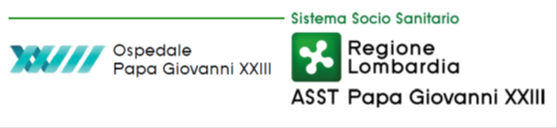 UOC Ricerca, Innovazione e Brand ReputationIl Responsabile del Procedimento: dott. Antonio Bellasi Pratica trattata dalla dr.ssa …, tel. 035 267….Visto – procedere Direttore Sanitario  dott. Fabio PezzoliCONTRATTO PER LA CONDUZIONE DELLA SPERIMENTAZIONE CLINICA SU MEDICINALI “_________________________________"TRAASST Papa Giovanni XXIII (d'ora innanzi denominata “Ente“ o “PG23“), con sede legale in Piazza OMS, n. 1, 24127 Bergamo, Italy, P.I. e C.F. 04114370168, con recapito di posta elettronica certificata all’indirizzo ufficioprotocollo@pec.asst-pg23.it, in persona del Legale Rappresentante, Dr.ssa Maria Beatrice Stasi, in qualità di Direttore Generale, munito di idonei poteri di firma del presente attoE(a)___________ (indicare il Promotore), con sede legale in ________, C.F. n.__ e P. IVA n. _______, in persona del Legale Rappresentante_____, in qualità di_________ (d'ora innanzi denominato/a "Promotore")In caso di sperimentazione internazionale e stipulazione da parte dell'affiliata locale di azienda farmaceutica multinazionale_________ (indicare la Società), con sede legale in ___ C.F. n._________ e P.IVA n________, in persona del Legale Rappresentante,____________ in qualità di_______ (d'ora innanzi denominata “Società”), che in forza di delega/mandato in ________ agisce in nome e per conto/in nome proprio e per conto del Promotore della sperimentazione, ___________, con sede legale in _______, P. IVA n.________ (d'ora innanzi denominato “Promotore”)’Oppure(b) (In caso di incarico alla CRO)________(indicare la denominazione della Contract Research Organization - CRO), con sede legale in________, C.F. n._______ e P.IVA n.________, in persona del Legale Rappresentante, _______________ in qualità di____________, (d'ora innanzi denominato/a "CRO"), che agisce in nome e per conto/in nome proprio e per conto di/nell’interesse di ________ (d'ora innanzi denominato/a "Promotore"), in forza di idonea delega/mandato/procura conferita in data__________CLINICAL INVESTIGATION AGREEMENT FOR THE DRUGS“_____________________________"BETWEENASST Papa Giovanni XXIII (hereinafter the “Entity" or “PG23), headquartered in Piazza OMS, n. 1, 24127 Bergamo, Italy, tax code and VAT no. 04114370168, with certified email address ufficioprotocollo@pec.asst-pg23.it, through its Legal Representative Dr. Maria Beatrice Stasi, in the capacity of Director General, with the powers to enter into this AgreementAND(a) __________ (insert name of Sponsor), headquartered in _____________, tax code n. _________ and VAT no. _________, as Legal Representative _______________, as ______________________ (hereinafter the “Sponsor”)For international trials and contracts made by the local branch of a multinational pharmaceutical company_________ (insert name of Company), headquartered in ___ tax code  and VAT no. ________, as Legal Representative, ____________ as _______ (hereinafter the “Company”), which by virtue of the authority/mandate ________ is acting in the name and on behalf of/in its own name and on behalf of the trial Sponsor ___________, headquartered in _______, VAT no.________ (hereinafter the “Sponsor”)’Or(b) (If mandate given to the CRO)_________________ (insert the name of the Contract Research Organization - CRO), headquartered in ________, tax code and VAT no.________, through its Legal Representative, ____________ as _______, (hereinafter the "CRO"), acting in the name and on behalf of/in the interests of ________ (hereinafter the "Sponsor"), by virtue of the authority/mandate/power of attorney granted on __________di seguito per brevità denominati/e singolarmente/collettivamente "la Parte/le Parti"hereinafter individually/collectively “the Party/the Parties”Premesso che:è interesse del Promotore effettuare la sperimentazione clinica dal titolo: "_________________________________" (di seguito "Sperimentazione"), avente ad oggetto il Protocollo versione n. ________ del ______e suoi successivi emendamenti debitamente approvati (di seguito "Protocollo"), codice EudraCT n. _______ presso _________________l'Ente, sotto la responsabilità del Dott./Prof________, in qualità di Responsabile scientifico della sperimentazione oggetto del presente Contratto (di seguito “Sperimentatore principale”), presso l’UOC/UOSD _________ (di seguito “Centro di sperimentazione”);il Promotore/CRO individua quale proprio referente scientifico per la parte di propria competenza il Dott. _______. Il Promotore può modificare il referente scientifico per la parte di propria competenza con notifica scritta all’Ente;il Centro Sperimentale possiede le competenze tecniche e scientifiche per la sperimentazione ed è struttura adeguata alla conduzione della sperimentazione nel rispetto della normativa vigente;lo Sperimentatore e i collaboratori che svolgono qualsiasi parte della Sperimentazione sotto la supervisione dello Sperimentatore (di seguito “Co-sperimentatori”) sono idonei alla conduzione della Sperimentazione in conformità alla normativa applicabile, conoscono il Protocollo e le norme di buona pratica clinica e possiedono i requisiti normativi e regolamentari necessari, compresa l’assenza di conflitto di interessi con il Promotore, nel rispetto della normativa vigente;salvo quanto eventualmente, successivamente, diversamente concordato per iscritto dalle Parti, l’Ente dovrà condurre la Sperimentazione esclusivamente presso le proprie strutture;(a) (Nel caso in cui non sia necessario il comodato d’uso delle apparecchiature)l’Ente è dotato di apparecchiature idonee, necessarie all'esecuzione della Sperimentazione secondo quanto indicato nel Protocollo;Oppure(b) (Nel caso in cui sia necessario il comodato d'uso di apparecchiature)l'Ente, pur essendo dotato di apparecchiature idonee all’esecuzione della Sperimentazione, riceve in comodato d’uso gratuito dal Promotore, ai sensi e per gli effetti del Codice Civile, le attrezzature e/o i beni fondamentali per il buon esito della Sperimentazione, elencate all'art. 5 del presente Contratto;il Promotore/CRO ha presentato ad AIFA (di seguito “Autorità Competente”), in virtù del D. L. n. 158 del 13 settembre 2012 (“Decreto Balduzzi”), convertito con L. n. 189 del 8 novembre 2012, nei termini previsti dalla normativa, la domanda di autorizzazione allo svolgimento della Sperimentazione;(a) (Nel caso in cui il Centro dell'Ente non sia il Coordinatore in Italia)ai sensi dell'art. 7 del D. Lgs. n. 211 del 24 giugno 2003, in data____, il Promotore/CRO ha ottenuto il Parere Unico favorevole all'effettuazione della Sperimentazione da parte del Comitato Etico__________, Comitato Etico Coordinatore della Sperimentazione per l'Italia in data__________ e il Comitato Etico competente ha espresso parere favorevole alla conduzione della Sperimentazione, accettando il Parere Unico favorevole di cui sopra; Oppure(b) (Nel caso in cui il Centro dell'Ente sia il Coordinatore in Italia, la precedente premessa è sostituita dalla seguente)in data_____, il Comitato Etico competente e coordinatore in Italia per lo studio ha espresso Parere Unico favorevole all'effettuazione della Sperimentazione presso l'Ente;ai sensi del D.M. del 14 luglio 2009, il Promotore ha stipulato la polizza assicurativa come meglio precisato al successivo art.8 del presente Contratto.Le Parti danno atto e attestano che:l’Ente con delibera n. 2110 del 29.12.2015 ha adottato il “Regolamento aziendale per la gestione delle sperimentazioni e collaborazioni scientifiche. Rev. 1.0” nel quale sono definiti criteri e modalità di conduzione delle sperimentazioni e delle consulenze scientifiche da svolgersi presso l’azienda;l’Ente nomina quale referente per la gestione degli aspetti amministrativi la dr.ssa ….. (e-mail: …..) in servizio presso la struttura aziendale di UOC Ricerca, Innovazione e Brand Reputation (email: ctc@asst-pg23.it).Whereas:the Sponsor is interested in conducting the clinical trial entitled: “____________________________" (the "Trial"), relating to the Protocol version no. ________ of ________ as amended, duly approved (the “Protocol”), EudraCT code no. _______ at ________ the Entity, under the responsibility of Dr./Prof. ________, as the Scientific Director of the trial covered by this Agreement (the “Principal Investigator”), at UOC/UOCD _______ (the “Trial Centre”);the Sponsor/CRO has appointed Dr. ___________ as the scientific and technical contact for the part under its responsibility. The Sponsor may change the scientific and technical contact by giving written notice to the Entity;the Trial Centre has the technical and scientific know-how to carry out the trial and is a suitable facility for the trial to be conducted in accordance with the applicable regulations;the Investigator and the healthcare staff playing any part in the Trial under the supervision of the Investigator (the “Co-investigators”) are qualified to conduct the Trial in accordance with the applicable regulations, are familiar with the Protocol and the standards of good clinical practice and possess the necessary regulatory and legal requirements and have no conflict of interest with the Sponsor as required by the current regulations;except where agreed otherwise in writing by the Parties, the Entity shall only conduct the Trial on its own facilities;(a) (if no equipment loan is necessary)the Entity has the equipment necessary to execute the Trial in accordance with the Protocol;Or(b) (if an equipment loan is necessary)although the Entity does have equipment suitable to execute the Trial, it will receive, on free loan from the Sponsor in accordance with the Italian Civil Code, the equipment and/or goods that are essential for the successful outcome of the Trial, as listed in Article 5 of this Agreement;the Sponsor/CRO filed, by the legal deadline, an application for authorisation of the Trial with AIFA (“the Competent Authority”) by virtue of Italian Legislative Decree no. 158 of 13 September 2012 (“Balduzzi Decree”), converted by Law no. 189 of 8 November 2012;(a) (If the Entity's Centre is not the Coordinator in Italy)pursuant to Article 7 of Legislative Decree no. 211 of 24 June 2003, on ____, the Sponsor/CRO obtained the Single Opinion in favour of the execution of the Trial from the Ethics Committee ______, Coordinating Ethics Committee for the Trial in Italy, on ________ and the competent Ethics Committee expressed its opinion in favour of the conduct of the Trial by accepting the favourable Single Opinion mentioned above; Or(b) (If the Entity’s Centre is the Coordinator in Italy, the above paragraph will be replaced by the following)on ______, the competent coordinating Ethics Committee for the Study in Italy expressed a favourable Single Opinion for the carrying out of the Trial at the Entity;in accordance with Ministerial Decree of 14 July 2009 the Sponsor took out an insurance policy as described further in Article 8 below.Now, therefore, the Parties hereby agree and stipulate as follows:By resolution no. 2110 of 29.12.2015, the Entity has adopted the "Hospital regulation for the management of clinical trials and scientific collaborations Rev.1.0" which defines the criteria and procedures for the conduct of clinical trials and scientific collaborations to be carried out at the hospital;the Institution appoints as person responsible for administrative management ______ (e-mail: ….) serving at the company's facility of the Ricerca, Innovazione e Brand Reputation [Research, Innovation and Brand Reputation] Unit (email: ctc@asst-pg23.it).Tutto ciò premesso, tra le Parti si conviene e si stipula quanto segue:Now therefore, in consideration of the foregoing, it is hereby agreed as follows:Art. 1 - Premesse1.1 Le premesse, il Protocollo, anche se non materialmente accluso, e tutti gli allegati, incluso il budget (Allegato A) e il glossario relativo alla protezione dati personali (Allegato B), fanno parte integrante e sostanziale del presente Contratto.Art. 1 – Recitals1.1 The recitals, the Protocol – even if not physically attached – and all the annexes including the budget (Annex A) and the data protection glossary (Annex B) form an integral and substantial part of this Agreement.Art. 2 - Oggetto2.1 Il Promotore/CRO affida all'Ente l'esecuzione della Sperimentazione alle condizioni indicate nel presente Contratto, in accordo col Protocollo, con gli eventuali successivi emendamenti, nonché con le modifiche al presente Contratto/budget da questi derivanti e formalizzate mediante i necessari atti di modifica tempestivamente sottoscritti.2.2 La Sperimentazione deve essere condotta nel più scrupoloso rispetto del Protocollo, nella versione vigente, accettata dallo Sperimentatore principale e approvata dal Comitato Etico e dall’Autorità Competente, in conformità alla vigente normativa in materia di sperimentazioni cliniche di medicinali e ai principi etici e deontologici che ispirano l'attività medica dei professionisti a vario titolo coinvolti.2.3 La Sperimentazione deve essere altresì condotta in conformità ai principi contenuti nella Convenzione sui Diritti dell'Uomo e la Biomedicina, nella Dichiarazione di Helsinki nella versione aggiornata, nella Dichiarazione di Istanbul del 2008, nelle vigenti regole della Buona Pratica Clinica, e in conformità delle leggi applicabili in tema di trasparenza e prevenzione della corruzione, nonché di protezione dei dati personali secondo la normativa vigente. 2.4 Con la sottoscrizione del presente Contratto, le Parti dichiarano di conoscere e accettare il contenuto di quanto sopra richiamato.2.5 Il Promotore e lo Sperimentatore principale, avendo l’obbligo di tutelare la salute dei pazienti, quando ricorrano le circostanze, possono adottare urgenti e adeguate misure a tutela della sicurezza dei pazienti, quali la sospensione temporanea dello studio (interruzione del trattamento per i pazienti già coinvolti nella sperimentazione, ovvero interruzione dell’inclusione di nuovi soggetti), anche in assenza delle necessarie approvazioni dal parte del Comitato Etico e dell’Autorità Competente, fermo restando l’obbligo per il Promotore di informare immediatamente il Comitato Etico e l’Autorità Competente, oltre che i partecipanti allo studio in merito ai nuovi eventi, alle misure intraprese e al programma di provvedimenti da adottare, completando tempestivamente le procedure previste dalla vigente normativa.2.6(a)In caso di inclusione non competitiva dei pazientiL'Ente prevede di includere indicativamente n. ___pazienti entro il___________ (inserire la data stimata). Le Parti prendono atto che un eventuale aumento del numero di pazienti da coinvolgere presso il centro sperimentale dell’Ente, dovrà essere preventivamente concordato tra le Parti e inoltrato al Comitato Etico come emendamento sostanziale. Resta inteso che l’aumento della casistica, effettuato alle suddette condizioni, non richiede la stipula di un atto integrativo al presente Contratto, ove le condizioni economiche per paziente pattuite nello stesso si applichino a tutti i pazienti aggiuntivi.Ovvero(b) In caso di sperimentazione multicentrica ad arruolamento competitivoPoiché la Sperimentazione prevede l’arruolamento competitivo dei pazienti, è prevista da parte dell’Ente l’inclusione di circa ______soggetti, con il limite del numero massimo di ____ pazienti candidabili alla Sperimentazione a livello globale e dei termini previsti dal Promotore.Il periodo previsto di inclusione è suscettibile di modifiche in funzione del suo andamento anche a livello internazionale. Al raggiungimento del numero totale dei pazienti previsti per l’intera Sperimentazione, l’inclusione di ulteriori pazienti verrà automaticamente chiusa, indipendentemente dal numero di pazienti inclusi presso l’Ente, a eccezione dei pazienti che hanno già fornito il loro consenso a partecipare alla Sperimentazione, a meno che essi stessi non ritirino il consenso. Il Promotore provvederà a inviare all'Ente adeguata e tempestiva comunicazione.2.7 L'Ente e il Promotore conserveranno la documentazione inerente la Sperimentazione (fascicolo permanente “trial master file”) per il periodo di tempo secondo le specifiche indicate dalla vigente legislazione. L’Ente si impegna, alla data del presente provvedimento, a conservare la documentazione per un periodo di sette anni (o per un periodo più lungo, qualora ciò sia richiesto da altre norme applicabili o da un accordo economico tra Ente e Promotore). Il Promotore ha l’obbligo di comunicare al Centro Sperimentale l’avvenuta scadenza del termine dell’obbligo di conservazione (solo se richiesto). A richiesta del Promotore, dopo lo spirare del termine suddetto, le Parti potranno concordare le condizioni di un ulteriore periodo di conservazione.2.8 L’Ente e il Promotore, ciascuno per gli ambiti di propria competenza, si obbligano inoltre a conservare la citata documentazione adottando delle forme di digitalizzazione (o dematerializzazione) documentale. Indipendentemente dal fatto che l’archiviazione della documentazione inerente la Sperimentazione riguardi o meno dati personali (di natura particolare o meno), secondo le definizioni del Regolamento (UE) n. 679/2016, l’Ente e il Promotore dovranno adottare tutte le misure fisiche e tecniche di cui all’art. 32 del citato Regolamento (UE) n. 679/2016 ed effettuare gli eventuali controlli di sicurezza previsti dalla ISO 27011 e sue successive modificazioni, a protezione di dati, informazioni e documenti (sia cartacei che elettronici). Il sistema di archiviazione adottato dovrà garantire non solo l’integrità dei dati, delle informazioni e dei documenti cartacei ed elettronici, ma altresì la loro futura leggibilità per tutto il periodo previsto dall’obbligo di conservazione. Per l’espletamento di tale obbligazione, sia il Promotore che l’Ente potranno avvalersi di soggetti esterni che gestiscano tale obbligo di archiviazione.2.9 Il Promotore, l’Ente e lo Sperimentatore principale devono rispettare le direttive, le indicazioni, le istruzioni e le raccomandazioni impartite dal Comitato Etico e dall’Autorità competente.Art. 2 – Subject of the agreement2.1 The Sponsor/CRO hereby entrusts the Entity with the execution of the Trial under the terms of this Agreement, in accordance with the Protocol and any subsequent amendments, and with the amendments to this Agreement/budget resulting from such amendments formalised by the necessary deeds of amendment, duly signed.2.2 The Trial is to be conducted in strict compliance with the Protocol, in the version in force as accepted by the Principal Investigator and approved by the Ethics Committee and the Competent Authority in conformity with the laws applicable to clinical drugs trials and the principles of ethics and medical practice followed by the healthcare staff involved in the Trial in any capacity.2.3 The Trial shall also be conducted in accordance with the principles of the Convention on Human Rights and Biomedicine, the updated version of the Helsinki Declaration, the 2008 Istanbul Declaration, the current rules of good clinical practice, and in accordance with the applicable laws on transparency, anti-corruption and the current data protection regulations. 2.4 By signing this Agreement, the Parties declare that they know and accept the contents of the above rules and regulations.2.5 The Sponsor and the Principal Investigator have an obligation to protect patients’ safety and, where required in the circumstances, may take urgent, appropriate measures to protect patients’ safety such as temporarily suspending the Study (interruption of treatment for patients already enrolled or interruption of the enrolment of new patients), even without the necessary approval of the Ethics Committee and the Competent Authority, subject to the Sponsor's obligation to inform the Ethics Committee and the Competent Authority immediately of any new events, the measures taken, and the programme of measures to be taken in the future, and will duly complete the procedures required by the applicable laws.2.6(a) In the case of non-competitive inclusion of patientsThe Entity expects to include, provisionally, ___ patients by ___________ (insert estimated date). The Parties acknowledge that any increase in the number of patients to be enrolled at the Entity’s investigation centre must be agreed in writing in advance between the Parties, and sent to the Ethics Committee as a substantial amendment. Any increase in the caseload made in accordance with the above conditions does not require the stipulation of an addendum to this Agreement if the financial conditions per patient, as agreed herein, apply to all the additional patients.or(b) In the case of a multi-centre competitive-enrolment trialAs the Trial involves the competitive enrolment of patients, the Entity expects to include approximately _______ patients, with a global maximum of _______ patients eligible for the Trial, and limited to the terms provided for by the Sponsor.The enrolment period may be changed depending on the national or international trend in enrolment. When the total number of patients permitted for the entire Trial has been reached, the inclusion of further patients will be closed automatically, regardless of the number of patients enrolled at the Centre, apart from patients who have already provided their consent to take part in the Trial, unless the patients themselves withdraw their consent. The Sponsor will notify the Entity accordingly.2.7 The Entity and the Sponsor will keep the Trial documentation (the “Trial Master File”) for the period of time specified in the applicable laws. The Entity agrees, as of the date of this Agreement, to keep the documentation for a period of seven years (or for a longer period if required by other applicable laws or by a financial agreement between Entity and the Sponsor). The Sponsor is obligated to inform the Centre of the expiry of the mandatory conservation period (only if requested). At the request of the Sponsor, after expiry of the mandatory conservation period, the Parties may agree the terms of a further conservation period.2.8 The Entity and the Sponsor, each within their own sphere of responsibility, shall also use forms of digitalisation (or dematerialisation) to conserve the documentation. Regardless of whether or not the archived Trial documentation contains personal data (of a special nature or otherwise), according to the definitions in Regulation (EU) No. 679/2016, the Entity and the Sponsor shall take all the physical and technical measures referred to in Article 32 of said Regulation (EU) No. 679/2016 and shall carry out any security checks as required by ISO 27011 as amended to protect the data, information and documents (both printed and digital). The archiving system shall guarantee not only the integrity of the data, information and printed/digital documents but also their future legibility throughout the mandatory conservation period. To fulfil such obligation both the Sponsor and the Entity may rely on external service providers to manage the archiving obligation.2.9 The Sponsor, the Entity and the Principal Investigator shall comply with the directions, indications, instructions and recommendations given by the Ethics Committee and by the Competent Authority.Art. 3 - Sperimentatore principale e Co-sperimentatori3.1 Lo Sperimentatore principale sarà coadiuvato nell'esecuzione della Sperimentazione dal personale, sanitario e non sanitario, nonché da eventuali collaboratori incaricati dall’Ente stesso, designati dallo stesso e operanti sotto la sua responsabilità per gli aspetti relativi alla presente Sperimentazione, che sia qualificato per la conduzione della Sperimentazione, che abbia ricevuto preventivamente adeguata formazione prevista dalla normativa vigente dal Promotore/CRO e che abbia manifestato la propria disponibilità a partecipare alla Sperimentazione (di seguito Co-sperimentatori). Fermo quanto precede, non rientra nella definizione di ‘Sperimentatori’ il personale medico e non medico che nell’ambito della Sperimentazione svolga attività istituzionale propria (ad es. farmacisti ospedalieri che allestiscono i medicinali sperimentali).3.2 Le Parti prendono atto che lo Sperimentatore principale è tenuto a ogni responsabilità e obbligo imposti a tale figura dalla normativa vigente in materia di sperimentazioni cliniche di medicinali.3.3 Il presente rapporto intercorre tra Promotore/CRO e l’Ente. Il Promotore/CRO è estraneo a rapporti esistenti tra l’Ente, lo Sperimentatore principale e Co-sperimentatori, restando quindi sollevato da qualsiasi pretesa che il personale dell'Ente coinvolto nello studio dovesse avanzare in relazione alla Sperimentazione.3.4 In relazione alla Sperimentazione oggetto del presente Contratto, è fatto divieto allo Sperimentatore principale e ai Co-sperimentatori di ricevere, direttamente o indirettamente, compensi dal Promotore/CRO, così come di avere contatti o intrattenere con il Promotore/CRO rapporti di qualsiasi natura, che non siano di carattere tecnico scientifico.3.5 Qualora il rapporto tra lo Sperimentatore principale e l'Ente dovesse per qualsiasi ragione concludersi, l’Ente deve informarne tempestivamente per iscritto il Promotore/CRO, indicando il nominativo di un sostituto. L'indicazione del sostituto deve essere oggetto di approvazione da parte del Promotore/CRO e del Comitato Etico competente. L’Ente garantisce che il nuovo Sperimentatore principale abbia i requisiti idonei a proseguirla, accetti i termini e le condizioni del presente Contratto e assuma l'impegno di rispettare il Protocollo nell'esecuzione della Sperimentazione. Nelle more dell’approvazione dell’emendamento sostanziale di cambio dello Sperimentatore principale, lo sperimentatore indicato dal Promotore garantisce la necessaria attività sperimentale.Nel caso in cui il Promotore/CRO non intenda accettare il nominativo del sostituto proposto dall'Ente oppure questi non proponga un sostituto, il Promotore/CRO potrà recedere dal presente Contratto in accordo a quanto previsto dall'art. 7.3.6 Lo Sperimentatore principale prima di iniziare la Sperimentazione, deve acquisire il consenso informato del paziente o del suo rappresentante legale, secondo quanto previsto dalla vigente normativa in materia di sperimentazioni cliniche, oltre che ai sensi e per gli effetti del Regolamento (UE) 2016/679 e relativa normativa italiana di adeguamento (D.Lgs. n.196 del 30 Giugno 2003, così come modificato dal D.Lgs. n. 101 del 10 Agosto 2018). Deve essere prestato anche il consenso al trattamento dei dati personali ai sensi e per gli effetti della vigente normativa nazionale e comunitaria in materia di protezione dei dati personali e sue successive modificazioni, come successivamente declinato all’art. 11.3.7 Lo Sperimentatore principale deve fornire informazioni al Promotore/CRO e al Comitato Etico in merito all'andamento della Sperimentazione e comunicare tempestivamente al Promotore/CRO l'eventuale verificarsi di eventi avversi seri, fatti salvi gli eventuali obblighi di segnalazione al Comitato Etico previsti dalla vigente normativa, e oltre ogni altra informazione clinica di rilievo per la conduzione dello studio indicato nel Protocollo (ad esempio gravidanza) direttamente o indirettamente correlabili all'esecuzione della Sperimentazione, secondo quanto previsto dal Protocollo della sperimentazione, dalle norme di Buona Pratica Clinica e dalla normativa applicabile in materia di farmacovigilanza e sperimentazioni cliniche di medicinali.3.8 L’Ente garantirà che lo Sperimentatore principale si impegni altresì a garantire lo svolgimento della Sperimentazione secondo i più elevati standard di diligenza.3.8.1 Lo Sperimentatore principale deve consegnare tutte le Schede Raccolta Dati (Case Report Forms-CRF) correttamente compilate, secondo termini e modalità previsti dal Protocollo della sperimentazione e dalla normativa applicabile, in formato cartaceo o elettronico, e comunque con tempestività come da GCP, entro i termini previsti dal Protocollo della sperimentazione.3.8.2 Lo Sperimentatore principale si impegna altresì a risolvere le richieste di chiarimento (queries) generate dal Promotore/CRO entro i termini previsti dal Protocollo della sperimentazione.3.8.3 Per verificare la corrispondenza tra i dati registrati nelle Schede Raccolta Dati e quelli contenuti nei documenti originali (per es. cartella clinica), l'Ente e lo Sperimentatore principale consentono l'accesso diretto ai dati originali durante le visite di monitoraggio e nel corso di eventuali audit promossi da Promotore/CRO e ispezioni da parte delle Autorità Competenti, incluse le modalità da remoto, purché non vengano violate le norme in materia di riservatezza e di protezione dei dati personali dei pazienti.3.8.4 L'Ente e lo Sperimentatore principale, informati con congruo preavviso, devono consentire il corretto svolgimento dell'attività di monitoraggio e di auditing presso il Centro di Sperimentazione _____________ da parte del personale del Promotore/CRO e da parte dell’Autorità Competente, attività effettuate per garantire la regolare esecuzione della Sperimentazione. 3.9 (Ove appropriato, tenendo conto delle norme vigenti sulla protezione dei dati personali) preso atto della valutazione favorevole della struttura competente verrà gratuitamente fornito il __________________ (indicare nome del software).3.9.1 Per quanto in ambito infrastrutture di rete e sistemi informatici, il Promotore si impegna a concordare le modalità di installazione ed erogazione del prodotto, previo rilascio dalla Struttura competente locale di verifica con esito positivo sulla fattibilità, compatibilità tecnica con gli standard in essere nell’Ente e sostenibilità nel medio termine rispetto ai servizi già in esercizio.3.9.2 Con le stesse modalità, il Promotore si impegna alla disinstallazione del prodotto al termine dello studio, senza oneri per l’Ente.3.9.3 Il Promotore garantisce che l’uso da parte dell'Ente dei prodotti sopra indicati nell'ambito dello studio non genera per l'Ente obblighi di acquisto o di sottoscrizione di forniture o servizi dal Promotore, che non viola licenze o diritti di terzi e che non impegna l’Ente all’utilizzo del prodotto oltre i termini previsti dallo studio di cui al presente accordo.3.9.4 Il Promotore garantisce inoltre che l’utilizzo del prodotto nell'ambito dello studio non comporta per l’Ente oneri di assistenza, modifica o aggiornamento della rete informatica in tutte le sue componenti hardware/software e quindi che non determina per l'Ente l'inadempimento degli obblighi contrattuali verso i fornitori diretti dell'Ente.3.9.5 In ogni caso il Promotore manleva l’Ente da danni diretti o indiretti derivanti dall’utilizzo del prodotto in conformità alle istruzioni del produttore/fornitore.3.10 L’Ente avviserà tempestivamente il Promotore qualora un’Autorità Competente comunichi all’Ente un avviso di ispezione/audit relativo alla Sperimentazione e, se non negato espressamente dall’Autorità Competente, l’Ente autorizzerà il Promotore a parteciparvi, inviando nel contempo al Promotore ogni comunicazione scritta ricevuta e/o trasmessa ai fini o in risultanza dell’ispezione/audit.3.11 Tali attività non devono però pregiudicare in alcun modo lo svolgimento dell'ordinaria attività istituzionale dell'Ente.3.12 L’Ente o il Promotore garantiscono che i campioni biologici (sangue, urine, saliva ecc.) dei pazienti coinvolti nella Sperimentazione di cui al presente Contratto saranno utilizzati esclusivamente per la Sperimentazione oggetto del presente Contratto, secondo le previsioni del Protocollo e della vigente normativa. L’eventuale conservazione e successivo utilizzo sono vincolati all’acquisizione di uno specifico consenso informato da parte del paziente (o del genitore/tutore legale), al parere favorevole del Comitato Etico, nei limiti e con le garanzie previste dalle norme vigenti e dalle linee di indirizzo di cui all’art. 1 del D. Lgs 14 maggio 2018 n. 52.Art. 3 - Principal Investigator and Co-investigators3.1 The Principal Investigator shall be supported in the execution of the Trial by the healthcare and non-healthcare personnel and by any contractors engaged by the Entity, as appointed by the Entity and operating under its responsibility for all aspects pertaining to this Trial, who are qualified to conduct the Trial, and who have previously received adequate training as provided for in the applicable laws, by the Sponsor/CRO and who have declared their willingness to take part in the Trial (the Co-investigators). Without affecting the foregoing, the definition of “Investigators” does not include any medical or non-medical personnel who perform proprietary institutional activities in the context of the Trial (for example hospital pharmacists who prepare the trial drugs).3.2 The Parties acknowledge that the Principal Investigator is bound by all the responsibilities and obligations imposed on their role by the applicable regulations on clinical drug trials.3.3 This Agreement is made between the Sponsor/CRO and the Entity. The Sponsor/CRO is extraneous to the relations between the Entity, the Principal Investigator and the Co-investigators, and is thus indemnified in respect of any claim that the personnel of the Entity involved in the study may make in relation to the Trial.3.4 In relation to the Trial, the Principal Investigator and the Co-investigators may not receive any direct or indirect compensation from the Sponsor/CRO, nor have any contact or dealings with the Sponsor/CRO or relations of any kind that are not of a technical or scientific nature.3.5 If the relationship between the Principal Investigator and the Entity ends for any reason, the Entity will inform the Sponsor/CRO in writing and indicate the name of a replacement. The named replacement must be approved by the Sponsor/CRO and by the competent Ethics Committee. The Entity guarantees that the new Principal Investigator is qualified to continue the Trial, that they will accept the terms and conditions of this Agreement and that they will agree to respect the Protocol when executing the Trial. Pending approval of the substantial amendment for the change of Principal Investigator, the investigator indicated by the Sponsor shall carry out the necessary trial activities.If the Sponsor/CRO does not intend to accept the name of the replacement proposed by the Entity, or if the Entity does not propose a substitute, the Sponsor/CRO may terminate this Agreement in accordance with the provisions of Article 7.3.6 Before starting the Trial, the Principal Investigator shall obtain the informed consent of the patient or his/her legal representative in accordance with the current laws on clinical trials, and also in accordance with Regulation (EU) 2016/679 and the Italian enacting laws (legislative decree 196 of 30 June 2003 as amended by legislative decree 101 of 10 August 2018). Consent shall also be provided for the processing of personal data in accordance with the current Italian and EC laws on data protection as amended, and as outlined in Article 11 below.3.7 The Principal Investigator shall provide information to the Sponsor/CRO and to the Ethics Committee in relation to the progress of the Trial and shall promptly inform the Sponsor/CRO of any serious adverse events, subject to any other obligations to report to the Ethics Committee in accordance with current regulations, plus any other clinical information that is relevant to the study and indicated in the Protocol (e.g: pregnancy) that is directly or indirectly related to the execution of the Trial, in accordance with the provisions of the Protocol, the rules of Good Clinical Practice and the laws applicable to pharmacovigilance and clinical drugs trials.3.8 The Entity guarantees that the Principal Investigator shall undertake to execute the Trial in accordance with the highest standards of diligence.3.8.1 The Principal Investigator shall keep all of the Case Report Forms (CRF), duly compiled, in accordance with the terms and conditions of the Protocol for the trial and with the applicable regulations, in printed or digital form and in any case they shall be delivered promptly in accordance with the GCP, by the date indicated in the trial Protocol.3.8.2 The Principal Investigator shall also resolve any queries raised by the Sponsor/CRO by the date indicated in the trial Protocol.3.8.3 To verify the correspondence between the data recorded on the CRF and the data contained in the original clinical records, the Entity and the Principal Investigator shall allow direct access to the source data during the monitoring visits and any audits by the Sponsor/CRO and inspections by the Competent Authorities, including remote methods, provided that the laws on confidentiality and patient privacy are respected.3.8.4 The Entity and the Principal Investigator, having been informed sufficiently in advance, shall allow the correct execution of the monitoring and auditing at the Trial Centre ______ by the Sponsor/CRO and by the Competent Authority, such activities to be carried out to guarantee the proper execution of the Trial. 3.9 (Where appropriate, taking into account the current regulations on data protection) after receipt of the favourable opinion of the competent facility, the software __________________ will be provided (indicate name of software).3.9.1 With regard to the network infrastructure and information systems, the Sponsor shall agree the procedure for the installation and delivery of the product, after the competent local centre has issued a positive report on feasibility and technical compatibility with the standards in place at the Entity, and on medium-term sustainability with the existing services.3.9.2 In the same way, the Sponsor undertakes to de-install the product on completion of the trial, at no cost to the Entity.3.9.3 The Sponsor warrants that the Entity’s use of the products indicated above, in the context of the study, shall not create any obligation for the Entity to purchase or subscribe to the Sponsor's supplies or services, that it does not infringe any third party licences or rights and that it does not bind the Entity to use the product beyond the date provided for in the Trial.3.9.4 The Sponsor further warrants that the use of the product in the context of the Trial shall not entail, for the Entity, any costs relating to the servicing, modification or upgrading of any of the hardware/software components in its IT network and therefore, it shall not lead to any breach by the Entity of its contractual obligations towards its direct suppliers.3.9.5 In any event the Sponsor shall indemnify the Entity respect of any direct or indirect losses deriving from use of the product in accordance with the instructions of the manufacturer/supplier.3.10 The Entity shall promptly inform the Sponsor if a regulatory authority informs the Entity of an inspection or audit in relation to the Trial and, unless expressly refused by the Competent Authority, the Entity will authorise the Sponsor to take part, while sending the Sponsor all the written communications received for the purposes of the audit or inspection.3.11 These activities must in no way prejudice the ordinary institutional activities of the Entity.3.12 The Entity or the Sponsor guarantees that the biological samples (blood, urine, saliva etc.) that may be collected from patients undergoing the Trial shall only be used for the purposes of the Trial in accordance with the provisions of the Protocol and of the current regulations. Any conservation and subsequent use are subject to the acquisition of specific informed consent from the patient (or the parent/legal guardian), to the favourable opinion of the Ethics Committee in accordance with the limits and guarantees provided for in the current regulations and guidelines referred to in Article 1 of legislative decree 52 of 14 May 2018.Art. 4 - Medicinali Sperimentali e Materiali4.1 Il Promotore si impegna a fornire gratuitamente all'Ente, per tutta la durata della Sperimentazione e nelle quantità necessarie e sufficienti all'esecuzione della Sperimentazione, i prodotti farmaceutici oggetto della Sperimentazione (________) e a fornire gratuitamente, gli altri farmaci previsti dal protocollo in ottemperanza al D.M. 21 dicembre 2007, Allegato 1, punto 3 Tabella I, inclusi i medicinali da utilizzarsi in associazione o combinazione tra loro, ogniqualvolta oggetto dello studio sia appunto l’associazione o combinazione (in seguito "Medicinali Sperimentali"), nonché a fornire ogni altro materiale necessario all'esecuzione della Sperimentazione (di seguito "Materiali"). Le quantità dei Medicinali Sperimentali devono essere adeguate alla numerosità della casistica trattata.4.2 Il Promotore si impegna a rendere disponibile il farmaco oggetto della Sperimentazione clinica al termine della sperimentazione, oltre il periodo di osservazione, per i pazienti che abbiano ottenuto una risposta clinica favorevole per i quali si ritenga opportuno, in base al giudizio clinico, proseguire fino a quando il farmaco non sarà reso disponibile tramite gli ordinari canali di dispensazione, in modo da garantire la continuità terapeutica.4.3 I Medicinali Sperimentali devono essere inviati dal Promotore/CRO alla Farmacia dell'Ente che provvederà alla loro registrazione, appropriata conservazione e consegna allo Sperimentatore principale, così come previsto dal Protocollo e dalla normativa vigente.4.4 I Medicinali Sperimentali dovranno essere muniti di adeguato documento di trasporto destinato alla Farmacia, con la descrizione del tipo di farmaco, della sua quantità, del lotto di preparazione, dei requisiti per la conservazione, della scadenza e i riferimenti alla Sperimentazione (codice di protocollo, Sperimentatore principale e Centro di Sperimentazione interessato).4.5 L'Ente e lo Sperimentatore principale devono utilizzare i Medicinali Sperimentali e i Materiali forniti dal Promotore esclusivamente nell'ambito e per l'esecuzione della Sperimentazione. L'Ente non deve trasferire o cedere a terzi i Medicinali Sperimentali e i Materiali forniti dal Promotore ai sensi del presente Contratto.4.6 I Medicinali Sperimentali scaduti o non altrimenti utilizzabili, ovvero non utilizzati al termine della Sperimentazione, saranno integralmente ritirati dal Promotore (o suo incaricato) e successivamente smaltiti a sue spese.Art. 4 - Trial Drugs and Materials4.1 The Sponsor shall provide the Entity, free of charge and for the duration of the Trial, with the necessary and sufficient quantities of the pharmaceutical products relating to the Trial (_________) and shall provide the other drugs provided for in the Protocol free of charge, in accordance with Ministerial Decree of 21 December 2007, Annex 1, para. 3 Table I, including the drugs to be used in association or combination, whenever the object of the study relates to such an association or combination (the “Trial Drugs”) and shall provide any other materials necessary for the execution of the Trial (the “Materials”). The quantities of Trial Drugs need to be adequate for the number of cases being treated.4.2 The Sponsor shall make available the drugs for the clinical Trial after conclusion of the Trial, beyond the observation period, for any patients who have obtained a favourable clinical response and for whom, based on a clinical assessment, it is considered appropriate to continue until the drug is available through the ordinary dispensing channels, in order to ensure continuity of treatment.4.3 The Trial Drugs shall be sent by the Sponsor/CRO to the Pharmacy of the Entity, which will record them, store them appropriately and deliver them to the Principal Investigator in accordance with the provisions of the Protocol and the current regulations.4.4 The Trial Drugs shall be accompanied by an adequate transport note addressed to the Pharmacy, describing the type of drug, the quantity, batch, storage requirements, expiry date and references to the Trial (Protocol code, Principal Investigator, and Trial Centre).4.5 The Entity and the Principal Investigator shall use the Trial Drugs and Materials supplied by the Sponsor exclusively in the context of, and to conduct the Trial. The Entity shall not transfer or assign to a third party the Trial Drugs and Materials supplied by the Sponsor under the terms of this Agreement.4.6 All the expired or otherwise unusable Trial Drugs or those that have not been used on conclusion of the Trial will be collected by the Sponsor (or its representative) and will subsequently be disposed of at the Sponsor’s expense.Art. 5 - Comodato d’uso5.1 Il Promotore concede in comodato d'uso gratuito all'Ente, che accetta ai sensi e per gli effetti degli artt. 1803 e ss c.c., lo/gli Strumento/i meglio descritti in appresso, unitamente al pertinente materiale d’uso (di seguito cumulativamente lo “Strumento”) __________ (descrizione del bene e corrispettivo valore in Euro). La proprietà dello Strumento, come per legge, non viene trasferita all'Ente. Gli effetti del presente comodato decorreranno dalla data di consegna dello/gli Strumento/i e cesseranno al termine della Sperimentazione, quando lo/gli Strumento/i dovrà/anno essere restituito/i al Promotore senza costi a carico dell'Ente.Le Parti concordano altresì che gli eventuali ulteriori Strumenti ritenuti necessari alla conduzione dello studio nel corso della Sperimentazione, qualora ne ricorrano le caratteristiche e le condizioni, saranno concessi in comodato d'uso gratuito secondo la disciplina di cui al presente Contratto. L’Ente e il Promotore procederanno con una convenzione specifica ovvero con un addendum/emendamento al Contratto, sul comodato qualora gli Strumenti vengano forniti dopo la stipula del presente Contratto.5.2 Lo/Gli Strumento/i in questione deve/sono essere munito/i di dichiarazione di conformità alle normative e direttive europee. Lo/Gli Strumento/i in questione verranno sottoposti a collaudo di accettazione da parte dei tecnici incaricati dell’Ente, alla presenza di un delegato del Promotore, previ accordi, per le verifiche di corretta installazione e funzionalità e rispetto della normativa vigente. Al momento della consegna dei materiali forniti in comodato d’uso dal Promotore all’Ente, viene redatta idonea documentazione attestante la consegna.5.3 Il Promotore si fa carico del trasporto e dell’installazione dello Strumento/i e si impegna a fornire, a propria cura e spese, l’assistenza tecnica necessaria per il suo funzionamento nonché eventuale materiale di consumo per il suo utilizzo, senza costi per l’Ente.5.4 Secondo quanto previsto nel manuale tecnico dello Strumento, il Promotore svolgerà, a sua cura e spese, in collaborazione con lo Sperimentatore, tutti gli interventi tecnici necessari per il buon funzionamento dell’Apparecchiatura, quali controlli di qualità, tarature e verifiche di sicurezza periodica. In caso di disfunzione o guasto dello Strumento, tempestivamente comunicati dallo Sperimentatore, il Promotore procederà, direttamente o tramite personale specializzato, alla manutenzione correttiva o riparazione o sostituzione con analogo Strumento.5.5 Il Promotore dichiara che il bene è coperto da polizza assicurativa per incendio e responsabilità civile. 5.6 Lo/gli Strumento/i sarà/anno utilizzato/i dal personale dell'Ente e/o dai pazienti e ai soli ed esclusivi fini della Sperimentazione oggetto del presente Contratto, conformemente a quanto previsto nel Protocollo. L'Ente si obbliga a custodire e conservare lo/gli Strumento/i in maniera appropriata e con la cura necessaria, a non destinarlo/li a un uso diverso da quello sopra previsto, a non cedere neppure temporaneamente l'uso dello/gli Strumento/i a terzi, né a titolo gratuito né a titolo oneroso, e a restituire lo/gli Strumento/i al Promotore nello stato in cui gli è/sono stato/i consegnato/i, salvo il normale deterioramento per l'effetto dell'uso. 5.7 Il Promotore si riserva il diritto di richiedere l'immediata restituzione dello/gli Strumento/i qualora lo/gli stesso/i venga/no utilizzato/i in maniera impropria o comunque in modo difforme dalle previsioni di cui al presente Contratto. Il Promotore è responsabile per ogni eventuale danno che dovesse derivare a persone o cose in relazione all’uso dell’apparecchiatura in oggetto se dovuto a vizio della stessa.5.8 In caso di furto o perdita o smarrimento dello/gli Strumento/i, l’Ente provvederà tempestivamente dalla conoscenza dell’evento, alla presentazione di formale denuncia alla competente pubblica autorità con comunicazione dell’accaduto al Promotore nello stesso termine. In tutti gli altri casi di danneggiamento o distruzione, l’Ente dovrà darne comunicazione al Promotore tempestivamente dalla conoscenza dell’evento. L’eventuale utilizzo fraudolento o comunque non autorizzato dovrà essere segnalato immediatamente dallo Sperimentatore principale al Promotore.In caso di danneggiamento irreparabile o furto dello/gli Strumento/i, il Promotore provvederà alla sostituzione dello stesso/degli stessi, senza costi per l’Ente, salvo che il fatto derivi da dolo dell’Ente.5.9 Resta inteso che per quanto attiene agli Strumenti che saranno direttamente maneggiati o gestiti dai pazienti/genitori/tutori legali (es. diari elettronici), il Promotore riconosce che l’Ente è sollevato da responsabilità derivanti da manomissione, danneggiamento o furto degli stessi Strumenti imputabili ai pazienti/genitori/tutori legali. In caso di guasto e/o smarrimento da parte del soggetto che partecipa allo studio, il Promotore provvederà a proprie spese alla sostituzione dell’attrezzatura; l’Ente si farà carico della consegna dell’attrezzatura al destinatario, compresa la registrazione e la consegna delle istruzioni del Promotore, nonché del ritiro al momento dell’uscita, per qualsiasi ragione avvenuta, del soggetto dallo studio; l’Ente si farà inoltre carico di informare tempestivamente il Promotore per qualunque mancata restituzione dell’attrezzatura da parte del soggetto che partecipa allo studio.5.10 L'autorizzazione alla concessione in comodato d'uso gratuito dello/gli Strumento/i è stata rilasciata dall'Ente a seguito delle e secondo le proprie procedure interne.Art. 5 - Loan5.1 The Sponsor hereby grants on free loan to the Entity, who accepts pursuant to Articles 1803 et seq. of the Italian Civil Code, the Instrument(s) further described below, together with the relevant materials (the “Instrument”) _________ (description of instrument and value in euros). By law, the ownership of the Instrument shall not be transferred to the Entity. The loan will start from the date of delivery of the Instrument(s) and will terminate on completion of the Trial, when the Instrument(s) will be returned to the Sponsor at no additional cost to the Entity.The Parties also agree that any other Instruments that may be considered necessary during the course of the Trial will be granted on free loan, if the terms and conditions are met, in accordance with the provisions of this Agreement. The Entity and the Sponsor shall make a specific agreement with regard to the loan, or an addendum/amendment to this Agreement, if the Instruments are supplied after this Agreement has been made.5.2 The Instrument(s) will be accompanied by a declaration of conformity with the European regulations and directives. The Instrument(s) in question shall be inspected by the Entity’s technicians in the presence of a representative of the Sponsor, by agreement, in order to check their correct installation and functionality, and compliance with the current regulations. Appropriate documents confirming delivery will be prepared at the time of delivery of the material supplied on loan by the Sponsor to the Entity.5.3 The Sponsor is responsible for transporting and installing the Instrument(s) and will supply, at its own care and expense, the technical assistance necessary for its operation, together with any consumables needed for its use, at no additional cost to the Entity.5.4 In accordance with the technical manual for the Instrument the Sponsor shall, at its own care and expense and in collaboration with the Investigator, carry out all the technical works necessary for the proper functioning of the Equipment, such as quality checks, calibration and periodic safety inspections. In the case of malfunctioning or faults in the Instrument, which are promptly reported by the Investigator, the Sponsor shall, either directly or using specialised personnel, carry out the corrective maintenance, repairs or substitute the damaged equipment with an identical Instrument.5.5 The Sponsor also declares that the instruments are covered by third-party liability and fire insurance. 5.6 The Instrument(s) will be used by the personnel of the Entity and/or by the patients solely for the purposes of the Trial, in accordance with the Protocol. The Entity shall keep and store the Instrument(s) with reasonable diligence and necessary care and will not use it/them for any purpose other than the one indicated above, nor will it transfer the use of the Instrument(s) to a third party, not even temporarily, nor allow it/them to be used for free or for payment, and shall return the Instrument(s) to the Sponsor in the condition in which it/they was/were delivered, except for normal wear and tear from use. 5.7 The Sponsor may demand the immediate return of the Instrument(s) if it/they is/are used improperly or in a way that differs from the provisions of this Agreement. The Sponsor is liable for any loss or damage that may be caused to persons or property in relation to the use of the equipment, if due to flaws in the equipment.5.8 If the Instrument(s) is lost, stolen or mislaid the Entity shall, as soon as it becomes aware of the incident, make a formal complaint to the relevant public authority and shall inform the Sponsor of the incident at the same time. In all other cases of damage or destruction the Entity will inform the Sponsor as soon as it becomes aware of the incident. Any fraudulent or unauthorised use must be reported immediately by the Principal Investigator to the Sponsor.In the case of irreparable damage or theft of the Instrument(s) the Sponsor shall arrange to replace it/them at no additional cost to the Entity unless the incident was caused by fraud by the Entity.5.9 With regard to Instruments that may be handled or managed directly by the patient/parents/legal guardians (such as electronic diaries) the Sponsor acknowledges that the Entity declines all liability for any tampering, damage or theft of the Instruments caused by the patients/parents/legal guardians. In the event of faults and/or loss of the equipment by the person taking part in the trial, the Sponsor shall replace the equipment at its own expense; the Entity is responsible for delivering the equipment to the recipient, and for registering and delivering the instructions from the Sponsor and for collecting the equipment if the patient exits the trial for any reason; the Entity is also responsible for promptly informing the Sponsor if the equipment is not returned by the patient taking part in the trial.5.10 Authorisation for the free loan of the Instrument(s) has been granted by the Entity in accordance with its own internal procedures.Art. 6 – Corrispettivo6.1 A copertura dei costi derivanti e/o generati dalla Sperimentazione, il Promotore verserà [tramite la CRO] all'Ente, sulla base delle fatturazioni da emettersi a cura dello stesso ed in base ai reciproci accordi di assegnazione delle attività di competenza, i seguenti contributi (in Euro al netto di IVA se dovuta):6.1.1 Il Promotore verserà all’Ente un  contributo  a copertura dei costi generali di istruttoria, valutazione di fattibilità locale e dei costi di gestione generali della Sperimentazione per le attività amministrative, compresi i costi di conservazione dei documenti essenziali della Sperimentazione(a) per un importo forfettario di Euro 2.000,00 (duemila/00) + IVA (se applicabile) per il  primo anno di attività (da corrispondersi all’atto di sottoscrizione della presente Convenzione) e (b) di Euro 1.500,00 (millecinquecento/00) + IVA (se applicabile) per ogni anno successivo al primo per tutta la durata dello studio;6.1.2 Il corrispettivo pattuito per paziente eleggibile, valutabile e completato secondo il Protocollo e per il quale è stata compilata validamente la relativa CRF/eCRF, comprensivo di tutte le spese sostenute dall‘Ente per l’esecuzione della presente Sperimentazione e dei costi a compensazione di tutte le attività ad essa collegate, è pari ad € ___________+ IVA (se applicabile) per paziente e (complessivi € ____+ IVA (se applicabile) per n. ___pazienti), come meglio dettagliato nel Budget qui allegato (Allegato “A” parte 1).6.2 Il Promotore/CRO si impegna a corrispondere a PG23 quanto dovuto ai sensi del presente articolo sulla base di quanto risulta da adeguato prospetto/rendiconto giustificativo, concordato tra le Parti.Il pagamento del compenso di cui sopra verrà effettuato con la cadenza indicata nel Budget (Allegato A) sulla base del numero dei pazienti coinvolti nel relativo periodo, dei trattamenti da loro effettuati secondo Protocollo e in presenza delle relative CRF/eCRF debitamente compilate e ritenute valide dal Promotore/CRO in base alle attività svolte.6.3(a) (Nel caso in cui gli esami vengano eseguiti da un Centro esterno all’Ente)Gli esami di laboratorio/strumentali, indicati in Allegato A, richiesti dal Protocollo, così come approvato dal Comitato Etico, non graveranno in alcun modo sull’Ente in quanto effettuati centralmente.Oppure(b) (Nel caso in cui gli esami vengano eseguiti presso l’Ente) Tutti gli esami di laboratorio/strumentali e ogni altra prestazione/attività aggiuntiva non compresa nel corrispettivo pattuito per paziente eleggibile, richiesta dal Promotore, così come approvato dal Comitato Etico e dall’Autorità Competente e come dettagliato in Allegato A (parte 2), saranno rimborsati e fatturati dal Promotore /CRO in aggiunta al corrispettivo pattuito per paziente eleggibile.6.4 L'Ente non riceverà alcun compenso per pazienti non valutabili a causa di inosservanza del Protocollo, di violazione delle norme di Buona Pratica Clinica o di mancato rispetto della normativa vigente in materia di sperimentazioni cliniche di medicinali. L'Ente non avrà diritto ad alcun compenso anche per pazienti coinvolti successivamente alla comunicazione di interruzione e/o conclusione della Sperimentazione da parte del Promotore/CRO od oltre il numero massimo di soggetti da includere ai sensi del presente Contratto, ove non concordati con il Promotore.6.5 Il Promotore/CRO provvederà, inoltre, a rimborsare all’Ente tutti i costi aggiuntivi risultanti da attività mediche/diagnostiche, compresi eventuali ricoveri, non previste nel Protocollo o nei successivi emendamenti allo stesso, e non già coperti dai compensi sopra elencati, qualora tali attività si rendano indispensabili per una corretta gestione clinica del paziente in sperimentazione. Il rimborso sarà effettuato solo a condizione che tali attività e i relativi costi vengano tempestivamente comunicati, giustificati e documentati per iscritto al Promotore/CRO e approvati per iscritto dallo stesso, fermo restando la comunicazione in forma codificata dei dati personali del paziente.6.6 Se nel corso dello svolgimento della Sperimentazione si rendesse necessario aumentare il supporto economico a favore dell'Ente, il Promotore/CRO potrà integrare, con un addendum/emendamento, il presente Contratto, prevedendo l'adeguato aumento del Budget qui allegato.6.7 In ottemperanza alla Legge di Bilancio 2018 (comma 909) che prevede l’obbligo della fatturazione elettronica per le cessioni di beni e per la prestazione di servizi anche tra privati, l’Ente emetterà fatture emesse in formato XML (Extensible Markup Language) e trasmesse tramite il Sistema di Interscambio (SDI).(se società con sede all’estero) Le fatture dovranno essere inviate al seguente indirizzo email:….. e indirizzo PEC(se società con sede in Italia) Lo Sponsor/CRO comunica i dati necessari per l’emissione della fattura elettronica:Lo Sponsor/CRO comunica i dati necessari per l’emissione della fattura elettronica:RAGIONE SOCIALE ____________________CODICE DESTINATARIO/PEC: ___________C.F. ________________________________P.IVA _______________________________6.8 I pagamenti effettuati per i servizi svolti dall’Ente (i) rappresentano il corretto valore di mercato di detti servizi, poiché adeguati rispetto al tariffario applicabile presso l’Ente, (ii) sono stati negoziati a condizioni commerciali normali e (iii) non sono stati definiti sulla base del volume o valore di prescrizioni o comunque in riferimento a tali prescrizioni o altre attività economiche che si generino fra le Parti. A fronte delle attività svolte o delle spese sostenute includendo i Pazienti in Sperimentazione, al cui pagamento il Promotore/CRO sia tenuto, né l’Ente né lo Sperimentatore principale chiederanno altri rimborsi o corrispettivi ad altri soggetti.6.9 Di seguito i dati bancari dell‘Ente:ENTE ASST Papa Giovanni XXIIIBanca Popolare di Sondrio IBAN: IT75Z0569611100000008001X73CODICE SWIFT: PosoIT2105E tramite poso IT22Referente per conto di PG23 per la fatturazione è  l’ufficio Coordinamento Trial Clinici (CTC) indirizzo email: ctc@asst-pg23.it6.10 (Ove previsto dal protocollo e ove presenti le condizioni previste dalla legge)II Promotore/CRO mette inoltre a disposizione dei pazienti che partecipano alla Sperimentazione la possibilità di ottenere la copertura delle spese “vive” sostenute in relazione a ciascuna prestazione sanitaria effettuata presso l’Ente, nel rispetto di quanto previsto dal D.M. 21 dicembre 2007, mediante le procedure, i massimali e le spese ammissibili preventivamente approvate dal Comitato Etico. La copertura delle spese deve essere effettuata solo ed esclusivamente attraverso l’amministrazione dell’Ente che attuerà le proprie procedure in materia. Ciascun paziente presenterà l’elenco delle spese all'Ente; ai fini della copertura da parte del Promotore/CRO, tale elenco sarà debitamente codificato a cura dell’Ente. L'Ente, in considerazione della durata dello studio, concorderà i termini per la presentazione al Promotore/CRO dell’elenco delle spese relative ai pazienti e presentate all'Ente in occasione delle prestazioni sanitarie eseguite nel periodo di riferimento. II Promotore/CRO potrà controllare le somme richieste confrontandole con le visite eseguite dai pazienti ed effettuerà i relativi pagamenti in favore dell'Ente. Sarà quindi responsabilità dell'Ente provvedere alla copertura delle spese per ciascun paziente coinvolto, secondo gli importi di cui alla tabella dettagliata nel Budget qui allegato sotto la lettera “A – Parte I2”.Qualora previsto dal Protocollo, è possibile un rimborso anche per l'accompagnatore di pazienti che sono impossibilitati a viaggiare da soli quali, ad esempio, i pazienti minorenni, i soggetti incapaci, i pazienti fragili.Tutti i costi relativi a voci non specificate nell’Allegato A non verranno rimborsati.Art. 6 – Remuneration6.1 To cover the costs incurred and/or generated by the Trial, the Sponsor shall pay [through the CRO] to the Entity, based on the invoices that it will issue and based on the mutual agreements of assignment of competent activities, the following fees (in Euro without VAT, if due):6.1.1 The Sponsor shall pay to Institution a fee that will cover general costs, local feasibility evaluation costs and general management costs of the Trial for administrative activities, including the costs of storing the essential documents of the Trial(a) for a flat rate of Euro 2,000.00 (two thousand/00) + VAT for the first year of activity (to be paid at the time of signing this agreement) and(b) of Euro 1,500.00 (one thousand five hundred/00) + VAT every year after the first for the duration of the study;6.1.2 The remuneration agreed for each eligible, assessable patient whose treatment has been completed according to the Protocol and for whom the related CRF/eCRF has been duly compiled, including all the costs incurred by the Entity in execution of this Trial and the costs to cover all the related activities, is €_________ + VAT (if applicable) per patient (a total of € _______ +VAT (if applicable) for ____ patients) as specified in more detail in the Budget annexed in Annex A, Part 1.6.2 The Sponsor/CRO will pay the amount due to PG23 under the terms of this article on the basis of a valid statement of account/supporting document agreed between the Parties.The above amount will be paid at the intervals indicated in the Budget (Annex A), on the basis of the number of patients enrolled during the period, the treatments carried out according to the Protocol, and in the presence of the duly completed CRF/eCRF duly compiled and validated by the Sponsor/CRO based on the activities carried out.6.3(a) (If the tests are done by a centre external to the Entity)All the laboratory/instrument tests indicated in Annex A, required by the Protocol and approved by the Ethics Committee, will not burden the Entity as they will be carried out centrally.Or(b) (If the tests are carried out on the Entity’s premises) All the laboratory/instrument tests and any other services or additional activities not covered by the price agreed per eligible patient, and requested by the Sponsor as approved by the Ethics Committee and Competent Authority and as detailed in Annex A Part 2, shall be reimbursed and invoiced by the Sponsor/CRO in addition to the price paid for each eligible patient.6.4 The Entity will not receive any remuneration for patients who cannot be assessed due to failure to observe the Protocol, violation of the rules of Good Clinical Practice or failure to comply with the laws applicable to clinical drug trials. The Entity will have no right to receive any remuneration for any patient enrolled after notification of interruption and/or conclusion of the Trial by the Sponsor/CRO, or any number beyond the maximum number of patients stipulated under the terms of this Agreement, if not agreed with the Sponsor.6.5 The Sponsor/CRO shall also reimburse the Entity with all the additional costs of medical/diagnostic activities, including hospital admissions, which are not provided for in the Protocol or amendments to the Protocol, and which are not already covered by the above payments, if such activities are essential for the proper clinical treatment of a patient undergoing the trial. The reimbursement will only be paid on condition that such activities and costs have been properly communicated, with justification, and have been documented in writing to the Sponsor/CRO and approved in writing by the Sponsor/CRO, and provided that the patient’s personal data is communicated in anonymized form.6.6 If, during the Trial, it is necessary to increase the financial support to the Entity, the Sponsor/CRO may supplement this Agreement by authorising the appropriate increase to the attached Budget.6.7 In accordance with the 2018 Budget Act (paragraph 909) requiring mandatory e-invoicing for sales of goods and services among private individuals, the Entity shall issue invoices in XML (Extensible Markup Language) format. Invoices are to be sent through the interchange system (SDI).(if the Sponsor/CRO is based abroad) Invoices shall be send to the following certified email address ……………………….(if it is based in Italy) The Sponsor/CRO shall provide the data necessary for the issue of the e-invoice:COMPANY NAME ___________________RECIPIENT CODE/CERTIFIED EMAIL: ________________________________Tax ID ___________________________VAT no. __________________________6.8 The payments made for the Entity's services (i) represent the fair market value for those services, as they reflect the tariff scale applied by the Entity, (ii) were negotiated under normal market conditions, and (iii) were not agreed on the basis of the volume or value of prescriptions or in reference to those prescriptions or other financial activities between the Parties. Neither the Entity nor the Principal Investigator shall request any compensation or reimbursement from any other party in return for the activities performed or costs incurred by including the Patients in the Trial, which the Sponsor/CRO is obligated to pay for.6.9 Below are the institution's bank details:Institution ASST Papa Giovanni XXIIIBanca Popolare di SondrioIBAN: IT75Z0569611100000008001X73SWIFT CODE: PosoIT2105E via poso IT22The referent on behalf of PG23 for billing procedures is the Clinical Trial Coordination Office (CTC) email address: ctc@asst-pg23.it6.10 (If provided for in the Protocol and if the legal conditions are met)The Sponsor/CRO will also provide patients taking part in the Trial with the possibility of reimbursement of out-of-pocket expenses incurred in relation to each visit made to the Entity, in accordance with the provisions of Ministerial Decree of 21 December 2007, according to the procedures, maximum amounts and permitted expenses approved in advance by the Ethics Committee. Costs may only be reimbursed by the administration office of the Entity, which will implement its own procedures. Each patient will submit receipts for the expenses incurred in visiting the Entity; for the purposes of obtaining reimbursement from the Sponsor/CRO, the list will be anonymized by the Entity. Considering the duration of the trial, the Entity will agree the terms for submission to the Sponsor/CRO of the statement of account based on the receipts for patients’ expenses presented to the Entity during the treatments carried out in the reference period. The Sponsor/CRO may check the sums claimed by comparing them against the treatments completed by the patients and will make the related payments to the Entity. It will then be the responsibility of the Entity to arrange to reimburse the sums to each patient in accordance with the amounts in the table contained in the Budget in Annex A, Part I2.If provided for in the Protocol, reimbursements may be offered for the carers of patients who are unable to travel alone, for example children, or vulnerable patients.The costs relating to items not listed in Annex A will not be reimbursed.Art. 7 - Durata, Recesso e Risoluzione7.1 Il presente Contratto produrrà effetti a partire dalla data di ultima sottoscrizione (“Data di decorrenza”) e rimarrà in vigore sino all’effettiva conclusione della Sperimentazione presso l’Ente, così come previsto nel Protocollo di studio, salvo eventuali modifiche concordate tra le Parti, termine previsto per _________Fermo restando quanto sopra, il presente Contratto produrrà i suoi effetti a seguito del rilascio di formale autorizzazione da parte dell’Autorità Competente.7.2 L'Ente si riserva il diritto di recedere dal presente Contratto mediante comunicazione scritta e con preavviso di 30 giorni da inoltrare al Promotore/CRO con raccomandata A.R. o PEC. nei casi di:insolvenza dei Promotore/CRO, proposizione di concordati anche stragiudiziali con i creditori del Promotore o avvio di procedure esecutive nei confronti del Promotore/CRO. Qualora la situazione sopra indicata riguardi la CRO, il Promotore sarà tenuto a subentrarle e proseguire l’attività, qualora non procuri l’intervento di un’altra CRO, approvata dall’Ente, in sostituzione di quella divenuta insolvente;cessione di tutti o di parte dei beni del Promotore/CRO ai creditori o definizione con gli stessi di un accordo per la moratoria dei debiti.Il preavviso avrà effetto dal momento del ricevimento da parte del Promotore/CRO della comunicazione di cui sopra.7.3 Il Promotore/CRO, ai sensi dell'art. 1373, comma secondo, Codice Civile, si riserva il diritto di recedere dal presente Contratto in qualunque momento per giustificati motivi mediante comunicazione scritta inviata a mezzo raccomandata A.R. o PEC, con preavviso di 30 giorni. Tale preavviso avrà effetto dal momento del ricevimento da parte dell'Ente di detta comunicazione.In caso di recesso del Promotore/CRO sono comunque fatti salvi gli obblighi assunti e le spese effettuate dall'Ente alla data della comunicazione di recesso. In particolare, il Promotore/CRO corrisponderà all'Ente tutte le spese documentate e non revocabili che questo abbia sostenuto al fine di garantire la corretta ed efficace esecuzione della Sperimentazione (ove applicabile, incluse le spese sostenute dall’Ente nei confronti dei pazienti-partecipanti), nonché i compensi sino a quel momento maturati.In caso di recesso anticipato, il Promotore ha diritto di ricevere, quale proprietario a titolo originario, tutti i dati e risultati, anche parziali, ottenuti dall’Ente nel corso della Sperimentazione e anche successivamente, se derivanti da o correlati a essa.7.4 Ciascuna delle Parti può interrompere la Sperimentazione in qualunque momento con effetto immediato, rispettando quanto previsto dal comma 5 dell’art. 2, qualora abbia motivo, valido e documentabile, di ritenere che la prosecuzione della Sperimentazione possa rappresentare un rischio non accettabile per la sicurezza e la salute dei pazienti. In caso di interruzione della Sperimentazione, il Promotore/CRO corrisponderà all'Ente i rimborsi delle spese e i compensi effettivamente maturati e documentati fino a quel momento. 7.5 Resta peraltro inteso che lo scioglimento anticipato del Contratto non comporterà alcun diritto di una Parte di avanzare nei confronti dell’altra pretese risarcitorie o richieste di pagamento ulteriori rispetto a quanto convenuto.7.6 Gli effetti del presente Contratto cesseranno automaticamente ai sensi dell’art. 1454 del Codice Civile italiano nel caso in cui una delle Parti non abbia adempiuto a uno dei principali obblighi previsti dal presente Contratto entro 30 giorni dalla richiesta scritta di adempimento presentata dall’altra parte.Resta in ogni caso salva l’applicabilità dell’art. 1218 e seguenti del Codice Civile.7.7 In caso di risoluzione del presente Contratto, non derivante da violazioni da parte dell’Ente, questo avrà diritto al rimborso delle spese effettivamente sostenute per la Sperimentazione prima del ricevimento della notifica di risoluzione e a un compenso per i servizi proporzionale all'attività svolta sino al momento della risoluzione. L'Ente si impegna a restituire al Promotore/CRO eventuali importi già liquidati e relativi ad attività non svolte.7.8 In tutti i casi di interruzione o di risoluzione del presente Contratto, sarà attuata ogni precauzione per garantire la massima tutela dei pazienti già coinvolti, in accordo con quanto previsto dal Protocollo approvato dal Comitato Etico, garantendo, laddove ritenuta clinicamente necessaria, la continuità terapeutica.Art. 7 - Duration, termination and cancellation7.1 This Agreement shall take effect from the date of the last signature (“Effective Date”) and shall remain in force until conclusion of the Trial at the Entity, as provided for in the Protocol, subject to any amendments agreed by the Parties, scheduled (planned) for ______. Without affecting the foregoing provision this Agreement shall remain in full force and effect following the issue of formal authorisation by the Competent Authority. 7.2 The Entity may terminate this Agreement in writing with notice of 30 days, sent to the Sponsor/CRO by registered post or certified email, in the following cases:insolvency of the Sponsor/CRO, proposal of composition arrangements, also extrajudicially, with the creditors of the Sponsor or the commencement of enforcement action against the Sponsor/CRO. If the situation indicated above relates to the CRO, the Sponsor is obligated to take over from the CRO and to continue the activities, unless the intervention of another CRO – approved by the Entity – is obtained to replace the insolvent CRO; the sale of all or part of the assets of the Sponsor/CRO to the creditors or the agreement of a moratorium with creditors.The notice will take effect from the time when the Sponsor/CRO receives the above communication.7.3 The Sponsor/CRO, in accordance with Article 1373(2) of the Italian Civil Code, may terminate this Agreement at any time for justifiable reasons by sending 30-day notice in writing by registered post or certified email. The notice will take effect from the time when the Entity receives such communication.The termination by the Sponsor/CRO will not affect the obligations assumed and costs paid by the Entity on the date of notification of termination. In particular, the Sponsor/CRO will pay the Entity all the documented, non-revocable expenses it has incurred in order to ensure the correct, efficient execution of the Trial (where applicable, including the costs incurred by the Entity towards the patients/participants) and all the payments accruing up until that time.In the case of early termination the Sponsor may, as the original owner, receive all the complete and partial data and results obtained by the Entity during the Trial and also thereafter, if deriving from or related to the Trial.7.4 Either Party to this Agreement may interrupt the Trial at any time with immediate effect, in accordance with the provisions of Article 2 paragraph 5, if it has a valid, documentable reason to consider that its continuation could pose an unacceptable risk to patients’ health and safety. If the Trial is interrupted, the Sponsor/CRO will pay the Entity the expenses and payments accrued and documented up until that time. 7.5 It is also agreed that the early termination of this Agreement shall not give either Party any right to claim from the other Party any compensation or requests for payment other than those already agreed.7.6 This Agreement shall cease to have effect automatically pursuant to Article 1454 of the Italian Civil Code in the event that either Party has not fulfilled one of its principal obligations as provided for herein, within 30 days from a written notice to perform sent by the other Party. The provisions of Article 1218 et seq. of the Italian Civil Code shall apply in any event.7.7 If this Agreement is terminated for reasons not due to breach of contract by the Entity, the Entity shall have the right to reimbursement of the expenses incurred in relation to the Trial prior to receipt of the notice of termination, and to payment for the services in proportion to the activities completed up until the time of termination. The Entity shall repay the Sponsor/CRO any amounts already paid in relation to activities that were not completed.7.8 In all cases of interruption or termination of this Agreement, full precautions will be taken to protect the patients already involved, in accordance with the Protocol approved by the Ethics Committee, and continuity of treatment shall be guaranteed if considered clinically necessary.Art. 8 - Copertura assicurativa8.1 Il Promotore/CRO dichiara di aver stipulato adeguata polizza assicurativa (n. ____, con la Compagnia ____) per la responsabilità civile verso terzi, a copertura del rischio di eventuali danni derivanti ai pazienti dalla partecipazione alla Sperimentazione, secondo quanto previsto dal D.M. 14 luglio 2009). La polizza assicurativa è stata ritenuta dal Comitato Etico rispettosa dei termini di legge e adeguatamente tutelante i soggetti coinvolti nella Sperimentazione clinica.8.2 Fatte salve le previsioni della L. 8 marzo 2017, n. 24, la copertura assicurativa fornita dal Promotore è garantita rispetto alle ipotesi di responsabilità civile del Promotore, dell’istituzione sanitaria sede della Sperimentazione, dello Sperimentatore principale, e degli altri Sperimentatori coinvolti presso il Centro dell'Ente.8.3 Il Promotore si fa carico delle conseguenze connesse a eventuali inadeguatezze, anche sopravvenute, della copertura assicurativa in argomento.8.4 Il Promotore in particolare, nel caso in cui intenda recedere dal Contratto, garantisce che la Società assicuratrice assicuri in ogni caso la copertura dei soggetti già inclusi nello studio clinico anche per il prosieguo della Sperimentazione ai sensi dell'art. 2 comma III del D.M. 17/07/09.8.5 L’Ente è tenuto a comunicare l’esistenza di coperture assicurative MEDMAL (sia a copertura dell’Ente, che del personale medico che ha somministrato il farmaco), ai sensi dell’articolo 1910 codice civile.Art. 8 - Insurance cover8.1 The Sponsor/CRO confirms that it has taken out a third party liability insurance policy (no. _____, with the insurer _____) to cover the risk of injury to patients from taking part in the Trial, in accordance with M.D. of 14 July 2009). The Ethics Committee considers that the insurance policy complies with the provisions of the law and adequately protects the patients taking part in the Trial.8.2 Subject to the provisions of law no. 24 of 8 March 2017, the insurance cover provided by the Sponsor is guaranteed with regard to the civil liability of the Sponsor, the healthcare facility at which the Trial will take place, the Principal Investigator, and the other investigators involved at the Entity’s Centre.8.3 The Sponsor is liable for any consequences resulting from any present or future deficiencies in the insurance cover mentioned above.8.4 In particular, in the event that the Sponsor intends to withdraw from the Agreement, the Sponsor warrants that the insurer shall in all cases guarantee the cover of the patients already included in the clinical trial also during the continuation of the Trial, in accordance with Article 2 para. III of M.D. of 17/07/09.8.5 The Entity is required to disclose the existence of MEDMAL policies (to cover the Entity and the medical staff administering the drug) in accordance with article 1910 of the Italian Civil Code.Art. 9 - Relazione finale, titolarità e utilizzazione dei risultati9.1 Il Promotore si impegna a divulgare tutti i risultati dello studio anche qualora negativi.9.2 Il Promotore assume la responsabilità della preparazione del rapporto clinico finale e dell’invio entro i termini previsti dalla normativa allo Sperimentatore principale e al Comitato Etico del riassunto dei risultati della Sperimentazione stessa.9.3 Tutti i dati derivanti dall'esecuzione della Sperimentazione e nel perseguimento degli obiettivi della stessa, trattati ai sensi dell’art. 11, e i risultati di questa, sono di proprietà esclusiva del Promotore.A fronte di una procedura attivata dal Promotore per il deposito di una domanda di brevetto avente a oggetto invenzioni ricavate nel corso della Sperimentazione, l’Ente e lo Sperimentatore principale si impegnano a fornire tutto il supporto, anche documentale, utile a tal fine.9.4 Le Parti riconoscono reciprocamente che resteranno titolari dei diritti di proprietà industriale e intellettuale relativi alle proprie pregresse conoscenze (background knowledge) e alle proprie conoscenze sviluppate o ottenute nel corso della Sperimentazione, ma a prescindere e indipendentemente dalla sua conduzione e dai suoi obiettivi (sideground knowledge).9.5 Le disposizioni del presente articolo resteranno valide ed efficaci anche dopo la risoluzione o la cessazione degli effetti del presente Contratto.Art. 9 - Final report, ownership and use of results9.1 The Sponsor will publish the results of the Study even if the results are negative.9.2 The sponsor is liable for preparing the final clinical report and for sending a summary of the results of the Trial to the Principal Investigator and Ethics Committee by the legal deadline.9.3 All the data deriving from the execution of the Trial and in pursuit of its objectives, processed in accordance with Article 11, and the results of the Trial, is the exclusive property of the Sponsor.If the Sponsor takes action to file an application for a patent relating to inventions obtained during the course of the Trial, the Entity and the Principal Investigator shall provide all the assistance and documentary support necessary for that purpose.9.4 The Parties acknowledge that each will remain the owners of the industrial and intellectual property rights to their background knowledge and to the knowledge developed or obtained during the Trial, regardless and independently of the conduct of the Trial and its objectives (sideground knowledge).9.5 The provisions of this article will remain valid and binding even after termination or cancellation of this Agreement.Art. 10 Segretezza e Diffusione dei dati10.1 Con la sottoscrizione del presente Contratto, L’Ente si impegna a mantenere riservate e confidenziali tutte le informazioni di natura tecnica e commerciale, contenute nella documentazione e nel materiale sperimentale messo a disposizione dal Promotore/CRO e/o sviluppato nel corso della Sperimentazione e nel perseguimento degli obiettivi della stessa, classificabili come “Segreti Commerciali” ai sensi degli art. 98 e 99 del Codice della Proprietà Industriale (D. Lgs. n. 30/2005, come modificato dal D. Lgs. n. 63/2018 in recepimento della Direttiva UE 2016/943), adottando ogni misura (di carattere contrattuale, tecnologico o fisico) idonea per la loro protezione, anche nei confronti di propri dipendenti, collaboratori, sub-appaltatori, danti o aventi causa.Il Promotore/CRO inoltre dichiara e garantisce quanto segue:(i) i Segreti Commerciali del Promotore/CRO sono stati acquisiti, utilizzati e rivelati lecitamente e non vi sono – per quanto al Promotore e/o alla CRO noto – azioni giudiziarie, contestazioni, richieste di risarcimento o di indennizzo promosse anche in via stragiudiziale, da parte di terzi rivendicanti la titolarità di tali segreti.(ii) Pertanto, terrà indenne e manleverà l’Ente da azioni giudiziarie, contestazioni, richieste di risarcimento o di indennizzo promosse anche in via stragiudiziale, da parte di terzi rivendicanti la titolarità di tali segreti.A sua volta, con la sottoscrizione del Contratto, il Promotore/CRO si impegna a mantenere riservate e confidenziali tutte le informazioni di natura tecnica e commerciale, contenute nella documentazione e nel materiale sperimentale messo a disposizione dall’Ente, classificabili come “Segreti Commerciali” ai sensi degli art. 98 e 99 del Codice della Proprietà Industriale, adottando ogni misura (di carattere contrattuale, tecnologico o fisico) idonea per la loro protezione, anche nei confronti di propri dipendenti, collaboratori, appaltatori, ulteriori sub-appaltatori, danti o aventi causa. L'Ente inoltre dichiara e garantisce quanto segue: (iii) i Segreti Commerciali dell'Ente sono stati acquisiti, utilizzati e rivelati lecitamente e non vi sono - per quanto all'Ente noto - azioni giudiziarie, contestazioni, richieste di risarcimento o di indennizzo promosse anche in via stragiudiziale, da parte di terzi rivendicanti la titolarità di tali segreti. (iv) Pertanto, l'Ente terrà indenne e manleverà il Promotore da azioni giudiziarie, contestazioni, richieste di risarcimento o di indennizzo promosse anche in via stragiudiziale, da parte di terzi rivendicanti la titolarità di tali segreti."10.2 Le Parti sono obbligate all'adeguata e corretta diffusione e pubblicazione dei risultati della Sperimentazione e all’adeguata comunicazione dei risultati della Sperimentazione ai pazienti partecipanti e ai rappresentanti dei pazienti. Il Promotore/CRO, ai sensi della vigente normativa, è tenuto a rendere pubblici tempestivamente, non appena disponibili da parte di tutti i Centri partecipanti e comunque non oltre 12 mesi dalla conclusione della Sperimentazione, i risultati, anche eventualmente negativi, ottenuti a conclusione della Sperimentazione.Ai sensi dell'art. 5, comma secondo, lett. c) del D.M. 8 febbraio 2013, lo Sperimentatore principale ha diritto di diffondere e pubblicare, senza limitazione alcuna, i risultati della Sperimentazione ottenuti presso l’Ente, nel rispetto delle disposizioni vigenti in materia di riservatezza dei dati sensibili, di protezione dei dati personali e di tutela della proprietà intellettuale, nonché nel rispetto dei termini e delle condizioni di cui al presente Contratto.10.3 Per garantire la correttezza della raccolta e la veridicità dell'elaborazione dei dati, lo Sperimentatore principale dovrà trasmettere al Promotore/CRO copia del documento oggetto di presentazione o di pubblicazione almeno 60 giorni prima della sua presentazione o pubblicazione. Il Promotore avrà 60 giorni, dal ricevimento del manoscritto, per poter suggerire modifiche allo Sperimentatore principale. Nel caso in cui dovessero sorgere questioni relative all'integrità scientifica del documento e/o questioni afferenti agli aspetti regolatori, brevettuali o di tutela della proprietà intellettuale, il Promotore/CRO provvederà al riesame del documento unitamente allo Sperimentatore principale. Lo Sperimentatore principale accetterà di effettuare le modifiche suggerite dal Promotore o tenere conto dei suggerimenti del Promotore nella pubblicazione o presentazione, solo se necessarie ai fini della tutela della riservatezza delle informazioni e dei dati personali e della tutela della proprietà intellettuale, purché non in contrasto con l'attendibilità dei dati, con i diritti, la sicurezza e il benessere dei pazienti.10.4 Il Promotore/CRO riconosce di non aver diritto di chiedere l'eliminazione delle informazioni contenute nel documento e non dovrà modificarne il contenuto, salvo quando tali richieste e modifiche siano necessarie ai fini della validità scientifica, della tutela della riservatezza dei dati, della protezione dei dati personali e della tutela della proprietà intellettuale.10.5 Il Promotore/CRO, allo scopo di presentare una richiesta di brevetto e qualora risulti necessario, potrà chiedere allo Sperimentatore principale di differire di ulteriori 90 giorni la pubblicazione o presentazione del documento. (In caso di sperimentazione multicentrica) Lo Sperimentatore principale non potrà pubblicare i dati del proprio Centro sino a che tutti i risultati della Sperimentazione siano stati integralmente pubblicati ovvero per almeno 12 mesi dalla conclusione della Sperimentazione, dalla sua interruzione o chiusura anticipata.Laddove la pubblicazione recante i risultati di una sperimentazione multicentrica ad opera del Promotore, o del terzo da questi designato, non venga effettuata entro ____ mesi (secondo la normativa vigente almeno dodici mesi) dalla fine della Sperimentazione multicentrica, lo Sperimentatore potrà pubblicare i risultati ottenuti presso l’Ente, nel rispetto di quanto contenuto nel presente articolo.Art. 10 - Secrecy and dissemination of data10.1 By signing this Agreement, the Entity undertakes to treat as private and confidential all the technical and commercial information contained in the documentation and trial materials provided to the Sponsor/CRO and/or developed during the course of the Trial and in pursuit of its objectives, which may be classified as “Commercial Secrets” within the meaning of articles 98 and 99 of the Industrial Property Code (legislative decree 30/2005 as amended by legislative decree 63/2018 enacting Directive EU 2016/943), and shall take all the contractual, technological or physical measures necessary to protect such information, also with regard to their own employees, contractors, subcontractors, successors or assigns.The Sponsor/CRO also represents and warrants as follows:(i) the Commercial Secrets of the Sponsor/CRO have been acquired, used and disclosed legally and there are not – as far as is known to the Sponsor and/or to the CRO – any legal actions, disputes, claims for compensation or indemnity, whether judicial or extrajudicial, brought by any third party claiming ownership of such secrets.(ii) Therefore, the Sponsor/CRO shall indemnify the Entity in respect of any legal actions, complaints, claims for compensation or indemnity, whether judicial or extrajudicial, brought by any third party claiming ownership to such secrets.In turn, by signing this Agreement, the Entity undertakes to treat as private and confidential all the technical and commercial information contained in the documentation and trial materials provided to the Entity, which may be classified as “Commercial Secrets” within the meaning of articles 98 and 99 of the Industrial Property Code, and shall take all the contractual, technological or physical measures necessary to protect such information, also with regard to its own employees, contractors, subcontractors, successors or assigns. The Entity also represents and warrants as follows: (iii) the Commercial Secrets of the Entity have been acquired, used and disclosed legally and there are not – as far as is known to the Entity – any legal actions, disputes, claims for compensation or indemnity, whether judicial or extrajudicial, brought by any third party claiming ownership of such secrets. (iv) Therefore, the Entity shall indemnify the Sponsor in respect of any legal actions, complaints, claims for compensation or indemnity, whether judicial or extrajudicial, brought by any third party claiming ownership to such secrets.10.2 The Parties are obligated to adequately and accurately disclose and publish the results of the Trial and to adequately disclose the results of the Trial to the patients taking part and to the patients’ representatives. Under the terms of the applicable regulations, the Sponsor/CRO is required to publish the results of the Trial even if negative, as soon as they become available from all the participating Centres and any case no more than 12 months after conclusion of the Trial.Pursuant to Article 5(2) (c) of M.D. of 8 February 2013, the Principal Investigator has the right to disseminate and publish, without limitation, the results of the Trial obtained from the Entity, in accordance with the current laws on the confidentiality of sensitive data, data protection and intellectual property, and in accordance with the terms and conditions of this Agreement.10.3 To ensure that the data processing is correct and accurate, the Principal Investigator will send the Sponsor/CRO a copy of the document to be presented or published, at least 60 days before it is presented or published. The Sponsor shall have 60 days from receipt of the manuscript within which to suggest amendments to the Principal Investigator. If issues arise in relation to the scientific integrity of the document and/or issues regarding regulatory aspects, patents or the protection of intellectual property, the Sponsor/CRO will review the document together with the Principal Investigator. The Principal Investigator shall agree to carry out the amendments suggested by the Sponsor, or to take into account the Sponsor’s suggestions in the publication or presentation, but only if necessary to protect the confidentiality of the personal data and information and to protect intellectual property, provided that the amendments do not conflict with the reliability of the data, or the rights, safety and well-being of the patients.10.4 The Sponsor/CRO acknowledge that they do not have the right to request the deletion of the information contained in the document and may not modify its contents, except where such requests and amendments are necessary for the purposes of scientific validity, data confidentiality, data protection and the protection of intellectual property.10.5 The Sponsor/CRO may, for the purposes of presenting a patent application and if necessary, ask the Principal Investigator to delay the publication or presentation of the document by a further 90 days. (For multi-centre trials) The Principal Investigator may not publish the data of his or her own Centre until such time as all the results of the Trial have been published in full or for at least 12 months from conclusion of the Trial, its interruption or early termination.If a publication containing the results of a multi-centre trial, published by the Sponsor or by the third party designated by the Sponsor is not completed within ____ months (at least twelve months under the current regulations) from the end of the multi-centre Trial, the Investigator may publish the results obtained at the Entity, in accordance with the contents of this Article.ART. 11 - Protezione dei dati personaliLe Parti si impegnano a rispettare i provvedimenti normativi e regolamentari in materia di data protection (come di seguito definiti), con particolare riferimento ai profili relativi alle modalità di trattamento dei dati, ai requisiti dei trattamenti di dati, alla designazione di soggetti autorizzati, alla custodia e alla sicurezza delle informazioni. Le Parti riconoscono che agire in piena conformità ai provvedimenti normativi e regolamentari in materia di data protection è una condizione essenziale per la corretta esecuzione della Sperimentazione.Le parti garantiscono di essere pienamente a conoscenza di tutti gli obblighi derivanti da qualsiasi normativa applicabile relativa al segreto professionale in campo medico e alla protezione dei dati personali dei pazienti, inclusi a titolo esemplificativo il Regolamento 679/2016/UE, il D.Lgs. 196/2003 come novellato dal D.Lgs. 101/2018 e s.m.i. ed i provvedimenti dell’Autorità Garante inerenti le attività di sperimentazione ed il trattamento di categorie particolari di dati.Le Parti si impegnano, ciascuna per quanto di propria competenza, a mantenere la riservatezza e ad adottare ogni misura di sicurezza tecnica ed organizzativa imposta dalla normativa in materia di sperimentazioni cliniche e dalle relative linee guida per proteggere i dati raccolti nell’esecuzione della Sperimentazione contro accidentali o illegittime distruzioni, accidentali perdite e danni, alterazioni, divulgazioni o accessi non autorizzati e contro ogni altra illegittima e non autorizzata forma di trattamento.Le Parti riconoscono reciprocamente che per lo svolgimento della Sperimentazione il Promotore e l’Ente agiranno quali Titolari autonomi del trattamento, ciascuno per quanto attiene il proprio ambito di competenza.Per tali ragioni le parti convengono quanto segue:La normativa di riferimento per la nomina degli incaricati/responsabili è ora l’art 2 - quaterdecies del D.lgs 196/2003 “Codice in materia di protezione dei dati personali” e la libertà organizzativa interna prevista dal Regolamento 679/2016/UE.Le Parti si impegnano affinché tutto il proprio personale coinvolto nello svolgimento della Sperimentazione e nell’esecuzione del Contratto rispetti i provvedimenti normativi e regolamentari in materia di data protection e le istruzioni del Promotore relativamente alla protezione dei dati personali, inclusi gli aspetti relativi alla sicurezza e alla confidenzialità dei dati.PG23 consentirà alla CRO (se presente) e/o al Promotore di dare accesso ai dati clinici (incluse le cartelle cliniche) e ad ogni altra informazione che possa essere rilevante per la Sperimentazione, rispettando le misure di sicurezza e la confidenzialità dei dati.PG23 ed il medico Responsabile della Sperimentazione si impegnano ad informare in modo chiaro e completo ogni paziente, o un suo rappresentante legalmente riconosciuto, circa natura, finalità, risultati, conseguenze, rischi e modalità del trattamento dei dati personali. Tale informativa deve essere fornita prima che abbia inizio la Sperimentazione, incluse le relative fasi prodromiche e di screening tranne nei casi in cui le prescrizioni del Regolamento 679/2016/UE, del D.Lgs. 196/2003 come novellato dal D.Lgs. 101/2018 e s.m.i ed i Provvedimenti dell’Autorità Garante per la protezione dei dati italiana consentano, nel caso di specie, di non prestare l’informativa o differirne l’ostensione dei contenuti.Prima dell’arruolamento del paziente, pertanto, il Responsabile della Sperimentazione o un suo delegato autorizzato, dovranno ottenere per iscritto il consenso informato del paziente medesimo o di un suo rappresentante legalmente riconosciuto alla: partecipazione alla Sperimentazione; comunicazione delle relative informazioni confidenziali.  Allo stesso modo il Responsabile della Sperimentazione o un suo delegato autorizzato, nei casi previsti dal Regolamento 679/2016/UE, dal D.Lgs. 196/2003 come novellato dal D.Lgs. 101/2018 e s.m.i e dai Provvedimenti dell’Autorità Garante per la protezione dei dati italiana dovrà richiedere il consenso: al trattamento dei dati personali; al trasferimento della documentazione contenente i dati personali del paziente, incluse le varie categorie di dati particolari che sarà necessario utilizzare per l’esecuzione dello studio, alla CRO (se presente) e/o al Promotore ed alle competenti autorità e/o ad altre istituzioni.Nel caso in cui, per volontà del Promotore/CRO (se presente) si dovesse configurare la necessità di trasmettere dati personali in Paesi al di fuori dell’Unione Europea il Promotore/CRO (se presente) si impegna a comunicare all’Ente i Paesi nei quali i dati potranno essere comunicati al fine di poter idoneamente informare l’interessato. Al fine di rendere lecita la trasmissione il Promotore e l’Ente concordano che le prescrizioni normative di riferimento sono quelle previste dagli articoli 44, 45, 46, 47, 48, 49, 50 del Regolamento 679/2016/UE; quindi qualora la trasmissione avvenisse in Paesi nei confronti dei quali non sussistessero decisioni di adeguatezza della Commissione Europea (ex. articolo 45 del Regolamento 679/2016/UE) e non sussistessero le garanzie adeguate di cui all’articolo 46 del Regolamento 679/2016/UE, il trasferimento potrà essere effettuato solamente sulla base di apposito consenso dell’interessato ai sensi dell’articolo 49, comma 1, lettera a) del Regolamento 679/2016/UE. Nel caso in cui i dati vengano trasmessi in Paesi che non offrono lo stesso livello di tutela previsto dal Regolamento 679/2016/UE il Promotore/CRO (se presente) adotterà tutte le misure necessarie a garantire una sufficiente e adeguata tutela della privacy.Tutti i dati di persone fisiche (esclusi quelli dei pazienti sottoposti alla sperimentazione per i quali si applicano le prescrizioni nei paragrafi precedenti del presente articolo) afferenti all’ASST PG23 o al Promotore, verranno reciprocamente trattati dai due titolari del trattamento in conformità al Regolamento 679/2016/UE, al D.Lgs. 196/2003 come novellato dal D.Lgs. 101/2018 e s.m.i. ed ai provvedimenti dell’Autorità Garante. Tali trattamenti verranno effettuati per le seguenti finalità:adempimenti di specifici obblighi contabili e fiscali;gestione ed esecuzione del rapporto e degli obblighi contrattuali;attività di ricerca e sperimentazione;finalità connesse ad obblighi previsti da leggi, da regolamenti o dalla normativa comunitaria nonché da disposizioni impartite da Autorità a ciò legittimate dalla legge;gestione del contenzioso;finalità statistiche;servizi di controllo interno.Le previsioni di cui al presente articolo assolvono i requisiti di informativa di cui all’articolo 13 del regolamento 679/2016/UE.Le Parti dichiarano quindi espressamente di essere a conoscenza dei diritti a loro riconosciuti dagli articoli 15, 16, 17, 18, 20, 21, 22 del Regolamento 679/2016/UE in particolare del diritto di richiedere l’aggiornamento, la rettifica o la cancellazione dei loro dati personali.Le obbligazioni e le previsioni del presente articolo continueranno ad essere valide ed efficaci anche successivamente al termine del Contratto e/o dei suoi effetti, indipendentemente dalla causa per cui sia intervenuto.”Art. 11 Processing of personal dataThe Parties undertake to comply with the legislative and regulatory provisions on data protection (as defined below), with particular reference to the profiles in relation to the data processing methods, data processing requirements, the appointment of authorised subjects, the custody and safety of the information. The Parties acknowledge that acting in full legislative and regulatory compliance on data protection is an essential condition for the correct execution of the Trial.The Parties assure that they are fully aware of all the obligations deriving from any applicable legislation in relation to professional secrecy in the field of medicine and the protection of patient personal data, including by way of example Regulation 679/2016/UE, Legislative Decree 196/2003 as amended by Legislative Decree 101/2018 and subsequent amendments and inclusions and the provisions of the Data Protection Authority regarding trial activities and the processing of particular categories of data.The Parties undertake, each within their own areas of responsibility, to maintain confidentiality and to adopt any technical and organisational safety measures imposed by legislation in relation to clinical trials and related guidelines to protect the data collected in the conduct of the Trial, against accidental or unlawful destruction, accidental loss and damage, alteration, disclosure or unauthorised access and against any other unlawful and unauthorised form of processing. The Parties reciprocally acknowledge that for the conduct of the Trial, Sponsor and PG23 will act as autonomous data Controllers, each for their area of responsibility.For these reasons the Parties agree as follows:The reference legislation for the appointment of the persons in charge/responsible is now Art. 2 quaterdecies of Legislative Decree 196/2003 "Code regarding the protection of personal data" and the internal organisational freedom set forth by Regulation (EU) 2016/679.The Parties undertake to ensure that all their staff involved in the conduct of the Trial and in the execution of the Agreement will comply with all the legislative and regulatory provisions on data protection and instructions by the Sponsor in relation to the protection of personal data, including aspects in relation to the safety and confidentiality of the data.PG23 will allow the Sponsor to provide access to the clinical data (including medical records) and any other information that might be relevant to the Trial, complying with data safety and confidentiality measures.PG23 and the Investigator site undertake to inform each Trial Subject, or his/her legally recognised representative in a clear and comprehensive manner, with regard to the nature, purpose, results, consequences, risks and methods of personal data processing. This information must be provided before the Trial commences, including the related prodromal and screening phases except in the cases pursuant to the provisions of Regulation 679/2016/UE, of Legislative Decree 196/2003 as amended by Legislative Decree 101/2018 and subsequent amendments and inclusions and the provisions of the Italian Data Protection Authority, in the case in hand, to not provide information or to defer the dissemination of the contents.Therefore, before enrolment of the Trial Subject, the Investigator or his/her authorised delegate must obtain the informed consent (ICF) in writing from the Trial Subject or from his/her legally recognised representative for: participation in the Trial and communication of the related confidential information. Likewise, the Investigator or his/her authorised delegate, in the cases pursuant to the provisions of Regulation 679/2016/UE, of Legislative Decree 196/2003 as amended by Legislative Decree 101/2018 and subsequent amendments and inclusions and the provisions of the Italian Data Protection Authority, must request consent for: the processing of personal data, the transfer of documentation containing the Trial Subject’s personal data, including the various categories of specific data that are necessary to use for the conduct of the study to the CRO (if present) and/or to the Sponsor and other competent authorities and/or other institutions.In the event that, at the behest of the Sponsor and/or the CRO (if present) the necessity should arise to send personal data to non-European Union countries, the Sponsor and/or the CRO (if present) undertakes to inform PG23 what countries the data could be communicated to, in order to be able to properly inform the interested party. In order to ensure the transmission is lawful, the Sponsor and PG23 agree that the legislative measures of reference are those set out in Article 44, 45, 46, 47, 48, 49, 50 of Regulation 679/2016/UE. Therefore, if the transmission should take place in countries that do not have any decisions as to their suitability by the European Commission (pursuant to Article 45 of Regulation 679/2016/UE) and there should not be adequate guarantees pursuant to Article 46 of Regulation 679/2016/UE, the transfer may only be made according to the appropriate consent by the interested party pursuant to Article 49, paragraph 1, letter a) of Regulation 679/2016/UE. In the event that the data is sent to countries that do not offer the same level of protection as scheduled by Regulation 679/2016/UE, the Sponsor and/or the CRO (if present) will adopt all the measures that are necessary to ensure sufficient and adequate privacy protection.All data regarding individuals (excluding that belonging to the Trial Subjects in the trial, to whom the provisions indicated in the paragraphs before Art. 6 apply) pertaining to the PG23 or the Sponsor, will be reciprocally processed by the two data controllers in accordance with Regulation 679/2016/UE, of Legislative Decree 196/2003 as amended by Legislative Decree 101/2018 and   subsequent amendments and inclusions and the provisions of the Data Protection Authority. This processing will be for the following purposes:fulfilment of specific accounting and taxation obligations;bmanagement and execution of the relations and the contractual obligations;cresearch and trial activities;purposes associated with the obligations set out in law, regulations or EU legislation as well as provisions issued by the Authority legitimated to do so by law;dispute management;statistical purposes;internal control services.The provisions referred to in this Article fulfil the information requirements pursuant to Article 13 of Regulation 679/2016/UE.The Parties therefore expressly state that they are aware of the rights acknowledge to them in Articles 15, 16, 17, 18, 20, 21, 22 of Regulation 679/2016/UE, specifically the right to request the update, correction or deletion of their personal data.The obligations and provisions of this Article will remain in force and in effect including at the end of the Agreement and/or its effects, regardless of the reason for this.Art. 12 - Modifiche12.1 Il presente Contratto e i relativi allegati/addendum, unitamente al Protocollo quale parte integrante, costituisce l'intero accordo tra le Parti.12.2 Il Contratto può essere modificato/integrato solo con il consenso scritto di entrambe le Parti. Le eventuali modifiche saranno oggetto di addendum al presente Contratto e decorreranno dalla data della loro sottoscrizione, salvo diverso accordo tra le Parti.Art. 12- Amendments12.1 This Agreement and its annexes/addendums together with the Protocol, which form an integral part hereof, constitute the entire agreement between the Parties.12.2 This Agreement may only be amended/supplemented with the written consent of both Parties. Any amendments will be contained in an addendum to this Agreement and will take effect from the date of signature, unless agreed otherwise by the Parties.Art. 13 - Disciplina anti-corruzione13.1 L’Ente e il Promotore/CRO si impegnano a rispettare la normativa anticorruzione applicabile in Italia.13.2 Il Promotore dichiara di aver adottato misure di vigilanza e controllo ai fini del rispetto e dell’attuazione delle previsioni del D. Lgs. 8 giugno 2001 n. 231, nonché, in quanto applicabili e non in contrasto con la normativa vigente in Italia, i principi del Foreign Corrupt Practices Act degli Stati Uniti, e loro successive modifiche e integrazioni. L’Ente e le sue strutture cliniche e amministrative, si impegnano a collaborare in buona fede, nei limiti di quanto previsto dalla normativa italiana di cui sopra, con il personale e il management del Promotore al fine di facilitare la piena e corretta attuazione degli obblighi che ne derivano e l’attuazione delle procedure operative a tal fine messe a punto dal Promotore.13.3 Ai sensi e per gli effetti della L. n. 190 del 06 novembre 2012 (“Legge Anticorruzione”) e sue successive modificazioni, l’Ente dichiara di avere adottato il Piano Triennale per la prevenzione della corruzione.(Ove applicabile e non in contrasto con la normativa vigente) Il Promotore dichiara di aver adottato il proprio Codice etico, di cui è possibile prendere visione alla pagina web (…) (inserire il link al sito)13.4 L’Ente e il Promotore s’impegnano reciprocamente a informare immediatamente l’altra parte circa ogni eventuale violazione del presente articolo di cui venga a conoscenza e a rendere disponibili tutti i dati informativi e la documentazione per ogni opportuna verifica.13.5 La CRO e il Promotore possono divulgare per qualsiasi scopo legittimo, nei limiti della normativa sul trattamento dei dati, i termini del presente Contratto o di qualsiasi suo emendamento.13.6 La violazione di quanto previsto da questo articolo costituisce grave inadempimento del presente Contratto ai sensi e per gli effetti di cui all'art. 1456 Codice Civile, risultando pregiudicato il rapporto di fiducia tra le Parti.Art. 13 - Anti-corruption provisions13.1 The Entity and the Sponsor/CRO will comply with the anticorruption laws applicable in Italy.13.2 The Sponsor confirms that it has taken supervisory and control measures to ensure compliance with, and implementation of, the provisions of Italian legislative decree no. 231 of 8 June 2001 and, where applicable and not conflicting with laws in Italy, that it covers the principles of the US Foreign Corrupt Practices Act and its amendments. The Entity and its clinical and administrative facilities undertake to collaborate in good faith in accordance with the provisions of Italian law as mentioned above, and will collaborate with the Sponsor’s personnel and management to facilitate full, accurate implementation of the resulting obligations and the implementation of the operational procedures developed by the Sponsor for that purpose.13.3 For the purposes of Law 190 of 6 November 2012 (“Anticorruption Act”) as amended, the Entity confirms that it has adopted the Three-Year Anti-corruption Plan.(If applicable and if not conflicting with current regulations) The Sponsor declares that it has adopted its own code of ethics which can be viewed at the webpage (…) (insert link to site)13.4 The Entity and the Sponsor shall immediately inform each other of any violation of this article by the other Party, of which they become aware, and will provide full information and documents, for all the appropriate investigations.13.5 The CRO and the Sponsor may disclose the terms of this Agreement or any amendments to this Agreement for any legitimate purpose, within the limits of the data protection laws.13.6 The violation of any provisions of this article will constitute serious breach of this Agreement pursuant to Article 1456 of the Italian Civil Code, if the relationship of trust between the Parties is affected.Art. 14 - Trasferimento diritti, cessione del Contratto e sub-appalto14.1 Il presente Contratto ha carattere fiduciario e, pertanto, le Parti non possono cedere o trasferire o subappaltare lo stesso a terzi, senza il preventivo consenso scritto dell’altra Parte.Ogni Parte acconsente a che l’altra Parte possa cedere e/o trasferire in tutto o in parte i diritti e gli obblighi a lui pervenuti direttamente o indirettamente dalla firma del presente Contratto a un suo successore o ad una società collegata o a soggetti terzi, previa accettazione del cessionario di tutte le condizioni e i termini del presente Contratto. Qualsiasi trasferimento di diritti in assenza delle suddette condizioni sarà considerato nullo e mai avvenuto.14.2 In caso di cambio di denominazione dell’Ente non si renderà necessario l’emendamento alla presente convenzione. L’Ente sarà comunque tenuto a notificare tempestivamente al Promotore/CRO tale cambio di denominazione.Art. 14 - Transfer of rights, assignment of contract and subcontracting14.1 This Agreement is fiduciary in nature and therefore the Parties may not assign or transfer or subcontract this Agreement to any third party without the prior consent of the other Party.Each Party will allow the other Party to assign and/or transfer all or part of the rights and obligations received directly or indirectly from the signing of this Agreement to a successor or to an affiliated company or to a third party, on condition that the transferee accepts all the terms and conditions herein. Any transfer of rights taking place in the absence of such conditions shall be considered null and void and shall be disregarded.14.2 In the event of a change of name of the Entity, no amendment to this Agreement shall be necessary. However the Entity is required to duly inform the Sponsor/CRO of its change of name.Art. 15 - Oneri fiscali15.1 Le imposte e tasse inerenti e conseguenti alla stipula del presente Contratto, ivi comprese l’imposta di bollo e l’imposta di registro devono essere versate, nel rispetto della normativa applicabile.15.2 Il presente atto è soggetto a registrazione solo in caso di uso. ai sensi dell’art. 5, comma 2, del D.P.R. n. 131/1986, con onere a carico della Parte che avrà richiesto tale adempimento.15.3 L’imposta di bollo prevista per il presente contratto, a carico del promotore, è pari a euro 16,00 per ogni 2 pagine per un importo complessivo di euro …. atteso che la presente convenzione si compone di n…. esemplari originali di … pagine ciascuno.15.4 Ai sensi dell’art. 7 ter del DPR n. 633/1972 e successive modifiche, le prestazioni contrattuali sono soggette ad IVA in quanto rese a soggetto passivo stabilito in Italia. [oppure Ai sensi dell’art. 7 ter del DPR n. 633/1972 e successive modifiche, le prestazioni contrattuali saranno fatturate fuori campo IVA, per mancanza del presupposto della territorialità.] Art. 15 - Fiscal obligations15.1 All the taxes and duties relating to or resulting from the stipulation of this Agreement, including stamp duty and registration tax must be paid, in compliance with applicable legislation.15.2 This Agreement is subject to registration only in case of use pursuant to art. 5, paragraph 2, of the Presidential Decree n. 131/1986, with a charge borne by the Party that will have requested this fulfillment.15.3 The stamp duty provided for this contract, payable by the promoter, is equal to € 16.00 for every 2 pages for a total amount of € __ in view of the fact that this agreement consists of no. ___ original copies of ____ pages each.15.4 Under Article 7B of Italian Presidential Decree 633/1972 as amended, the contractual services are subject to VAT, as they are rendered to a taxable person based in Italy. [Alternatively: Pursuant to Article 7 ter of Italian Presidential Decree 633/1972 and its subsequent modifications, the contractual services will be invoiced without VAT, as the local establishment requirement does not apply.]Art. 16 Legge regolatrice e Foro competente16.1 La normativa applicabile al presente Contratto è quella dello Stato italiano.16.2 Per tutte le eventuali controversie che dovessero sorgere in relazione all’interpretazione, applicazione ed esecuzione del presente Contratto, sarà competente, in via esclusiva, il Foro del luogo di esecuzione del Contratto, salvo l’impegno delle Parti ad esperire un preventivo tentativo di conciliazione in sede stragiudiziale.Art. 16 – Governing law and forum16.1 This Agreement is governed by the laws of Italy.16.2 The court in the place of execution of this Agreement shall have sole jurisdiction in respect of any disputes that may arise in relation to the interpretation, application and execution of this Agreement, subject to the Parties’ undertaking to attempt an extrajudicial conciliation before referring the matter to the court.Letto, approvato e sottoscrittoRead, approved and signedData ___________________________Per PG23Il Direttore GeneraleDott.ssa Maria Beatrice StasiFirma _____________________________Data ___________________________Per il Promotore/CROIl Presidente/Amministratore Delegato/Rappresentante legaleDott. ______________________________Firma _____________________________Date _______________________For PG23Director-GeneralDr. Maria Beatrice StasiSignature _______________________Date _______________________For the Sponsor/CROPresident / CEO / Legal RepresentativeDr._____________________________Signature _______________________Per presa visione:Data ___________________________Lo SperimentatoreDott. _______________________Firma _____________________________For acknowledgmentDate _______________________Principal DirectorDr._____________________________Signature _______________________Le Parti si danno reciprocamente atto che il presente Contratto è stato accettato in ogni sua parte e che non trovano pertanto applicazione le disposizioni di cui agli artt. 1341 Codice CivileThe Parties confirm that every part of this Agreement has been accepted and therefore the provisions of Article 1341 of the Italian Civil Code will not apply.Data ___________________________Per PG23Il Direttore GeneraleDott.ssa Maria Beatrice StasiFirma _____________________________Data ___________________________Per il Promotore/CROIl Presidente/Amministratore Delegato/Rappresentante legaleDott. ______________________________Firma _____________________________Date _______________________For PG23Director-GeneralDr. Maria Beatrice StasiSignature _______________________Date _______________________For the Sponsor/CROPresident / CEO / Legal RepresentativeDr._____________________________Signature _______________________Per presa visione:Data ___________________________Lo SperimentatoreDott. _______________________Firma _____________________________For acknowledgmentDate _______________________Principal DirectorDr._____________________________Signature _______________________ALLEGATO ABUDGET ALLEGATO ALLA CONVENZIONE ECONOMICASi riportano di seguito indicazioni schematiche sulle informazioni da includere nel Budget allegato alla convenzione economica.A1. Estremi di riferimento della SperimentazioneTitolo Protocollo, Numero Eudract (se applicabile), Fase dello studio (se applicabile), Codice Protocollo, Versione e data, Promotore (denominazione, indirizzo, nominativo referente, recapiti telefonici, indirizzo e-mail),CRO (se applicabile) (denominazione, indirizzo, nominativo referente, recapiti telefonici, indirizzo e-mail)Sperimentatore Principale (Indicare nominativo, struttura di appartenenza, indirizzo e contatti telefonico e e-mail)Numero di pazienti previsti a livello internazionale, nazionale e nel centro (specificare se l’arruolamento è di tipo competitivo)Durata dello studio.A2. Oneri e compensiParte 1 - Oneri fissi e Compenso per paziente incluso nello studioIncludere, a titolo di esempio le seguenti voci:Oneri fissi per il Comitato Etico (allegare copia bonifico bancario) (Centro coordinatore sperimentazione farmacologi-che, Centro satellite sperimentazioni farmacologiche, Emendamenti)Fornitura del/i Medicinale/i Sperimentale/i e/o di ogni altro materiale in sperimentazione o necessario allo svolgimento della stessa affinché non vi sia aggravio di costi a carico del S.S.N. (kit diagnostici, dispositivi medici, ecc.).Compenso lordo a paziente incluso nello studio: € _______+ IVA (prevedere più compensi per studi che prevedono corrispettivi diversi per ogni braccio di protocollo).Compenso per il Centro sperimentale a paziente completato (Compenso a paziente arruolato – overhead aziendale - tutti i costi sostenuti dall’Ente per la sperimentazione): € _______ + IVA.Fasi economiche intermedie (nel caso in cui i pazienti non completino l’iter sperimentale): Visita Compenso/paziente (Visita n___ € ___. + I.V.A.; Contatti €___ + I.V.A.; Cicli di terapia € _____+ I.V.A.; Visita n___ € ____. + I.V.A).(paragrafo da inserire solo se non vi sono costi aggiuntivi di cui alla parte 2). Tutti i costi rimborsabili relativi allo studio, inclusi quelli coperti dal contributo per paziente  coinvolto nello studio, non comporteranno aggravio di costi a carico del SSN (es. non vi sono prestazioni aggiuntive, gli esami strumentali e di laboratorio sono di tipo routinario per i pazienti in studio, oppure gli esami strumentali sono di tipo routinario per i pazienti in studio e quelli di laboratorio verranno effettuati con kit diagnostici forniti da____oppure gli esami di laboratorio verranno effettuati presso un laboratorio centralizzato esterno).Parte 2 Costi procedure condizionali per esami strumentali e/o di laboratorio da effettuarsi sulla base del Tariffario Dettaglio dei costi aggiuntivi (gli importi indicati relativi alle prestazioni potranno subire aggiornamenti e revisioni che trovano applicazione dalla data di decorrenza dagli stessi atti):Gli importi per visita (ad eccezione dei costi di istruttoria e delle procedure condizionali rimborsate a parte e solo a PG23), saranno corrisposti a PG23, su base semestrale in riferimento alle attività effettivamente svolte nel corrispondente periodo.Parte 3 Rimborsi spese per i pazienti/accompagnatori inclusi nello studio clinico: (se applicabile)Elencare la tipologia di rimborso delle spese di viaggio incluse le spese per taxi /pernottamento/pasto dietro presentazione di giustificativi o altra modalità.A 3. Copertura assicurativa:(a) Non prevista, specificare che la natura dello studio non comporta la necessità di stipulare copertura assicurativa _______Oppure(b) Prevista, indicare gli estremi (n. polizza, decorrenza, scadenza, massimali per protocollo e per persona, copertura postuma, eventuali franchigie non opponibili al terzo danneggiato, esclusioni) _______________A4. Liquidazione e fattureIl compenso deve essere liquidato entro 30 giorni dalla ricezione della fattura.La fattura deve essere emessa con cadenza prevista semestrale secondo quanto maturato nel periodo di riferimento, sulla base di apposita richiesta di emissione fattura da parte del Promotore/CRO.ANNEX ABUDGET ANNEXED TO FINANCIAL AGREEMENTDetails of the information to be included in the budget annexed to the financial agreement are given below.A1. Reference information for the TrialTitle of Protocol, Eudract number (if applicable), Study phase (if applicable), Protocol code, version and date, Sponsor (name, address, name of contact, telephone numbers, email address),CRO (if applicable) (name, address, name of contact, telephone numbers, email address)Principal Investigator (insert name, centre, address and telephone and email contacts)Number of patients expected at international, national and centre level (state whether or not the enrolment is competitive)Duration of study.A2. Costs and paymentsPart 1 - Fixed costs and payment per patient included in the studyInclude, by way of example, the following items:Fixed costs for the Ethics Committee (attach copy of the bank transfer) (Coordinating centre for drug trials, satellite centre for drug trials, Amendments)Supply of the Trial Drug(s) and/or of any other materials required for the trial provided that there are no extra costs for the National Health Service (diagnostics kits, medical devices, etc.).Gross payment per patient included in the study: € _______+ VAT (include multiple payments for studies that require different payments for each “arm” of the protocol).Payment per trial Centre for each completed patient (Payment for enrolled patient - company overheads - all the costs incurred by the Entity for the trial): € _______ + VAT.Interim financial phases (if the patients do not complete the trial procedure): Examination: payment per patient (Examination no. ____ of € ___.  + VAT; Contacts € ___ + VAT; Treatment cycles € _____+ VAT; Examination no. ___ € ____. + VAT).(only include this paragraph if there are no extra costs referred to in part 2). All the reimbursable costs of the study, including those covered by the contribution per patient involved, shall not lead to any extra costs payable by the National Health Service (for example, there are no additional services, the instrumental and laboratory tests are routine for the patients in the trial, or the instrumental tests are routine for the patients in the trial and the lab tests will be carried out with diagnostic kits supplied by ____ or the lab tests will be done at a centralised external laboratory).Part 2 Additional costs for instrumental tests and/or lab tests to be carried out according to the Tariff Breakdown of additional costs (the amounts payable for the services may be updated or revised and will apply from the effective date of those decisions/measures):The amounts per visit (with the exception of the preliminary costs and conditional procedures reimbursed separately and only to PG23), will be paid to PG23, on a half-yearly basis in reference to the activities actually carried out in the corresponding period.Part 3 Reimbursement of costs for patients/carers included in the clinical trial: (if applicable)List the type of reimbursement of travel expenses including taxi/overnight accommodation/meals, upon submission of receipts or other supporting documents.A 3. Insurance cover:(a) Not required, specify that the type of study does not require insurance _______Or(b) Required, give details (policy number, start date, expiry date, cover limits for each protocol and patient, tail coverage, any excess that cannot be claimed against third injured party, exclusions) _______________A4. Liquidation and invoicesThe payment must be made within 30 days from receipt of the invoice.The invoice must be issued at half yearly intervals based on the amounts accruing during the reference period and the request for invoice by the Sponsor/CRO.ALLEGATO BDato personale - qualsiasi informazione riguardante una persona fisica identificata o identificabile (“interessato”); si considera identificabile la persona fisica che può essere identificata, direttamente o indirettamente, con particolare riferimento a un identificativo come il nome, un numero di identificazione, dati relativi all'ubicazione, un identificativo online o a uno o più elementi caratteristici della sua identità fisica, fisiologica, genetica, psichica, economica, culturale o sociale; Trattamento - qualsiasi operazione o insieme di operazioni, compiute con o senza l'ausilio di processi automatizzati e applicate a dati personali o insiemi di dati personali, come la raccolta, la registrazione, l'organizzazione, la strutturazione, la conservazione, l'adattamento o la modifica, l'estrazione, la consultazione, l'uso, la comunicazione mediante trasmissione, diffusione o qualsiasi altra forma di messa a disposizione, il raffronto o l'interconnessione, la limitazione, la cancellazione o la distruzione;Pseudonimizzazione - il trattamento dei dati personali tale che i dati non possano più essere attribuiti a un interessato specifico senza l'utilizzo di informazioni aggiuntive, a condizione che tali informazioni aggiuntive siano conservate separatamente e soggette a misure tecniche e organizzative intese a garantire che tali dati personali non siano attribuiti a una persona fisica identificata o identificabile;Titolare del trattamento - la persona fisica o giuridica, l'autorità pubblica, il servizio o altro organismo che, singolarmente o insieme ad altri, determina le finalità e i mezzi del trattamento di dati personali; quando le finalità e i mezzi di tale trattamento sono determinati dal diritto dell'Unione o degli Stati membri, il titolare del trattamento o i criteri specifici applicabili alla sua designazione possono essere stabiliti dal diritto dell'Unione o degli Stati membri;Responsabile del trattamento - la persona fisica o giuridica, l'autorità pubblica, il servizio o altro organismo che tratta dati personali per conto del titolare del trattamento;Consenso dell'interessato - qualsiasi manifestazione di volontà libera, specifica, informata e inequivocabile dell'interessato, con la quale lo stesso manifesta il proprio assenso, mediante dichiarazione o azione positiva inequivocabile, che i dati personali che lo riguardano siano oggetto di trattamento; Violazione dei dati personali - la violazione di sicurezza che comporta accidentalmente o in modo illecito la distruzione, la perdita, la modifica, la divulgazione non autorizzata o l'accesso ai dati personali trasmessi, conservati o comunque trattati; Dati relativi alla salute - i dati personali attinenti alla salute fisica o mentale di una persona fisica, compresa la prestazione di servizi di assistenza sanitaria, che rivelano informazioni relative al suo stato di salute; Dati genetici - i dati personali relativi alle caratteristiche genetiche ereditarie o acquisite di una persona fisica che forniscono informazioni univoche sulla fisiologia o sulla salute di detta persona fisica, e che risultano in particolare dall'analisi di un campione biologico della persona fisica in questione;Campione biologico - ogni campione di materiale biologico da cui possano essere estratti dati genetici caratteristici di un individuo;Sponsor/Promotore - la persona, società, istituzione oppure organismo che si assume la responsabilità di avviare, gestire e/o finanziare una sperimentazione clinica;CRO – organizzazione di ricerca a Contratto alla quale lo sponsor può affidare una parte o tutte le proprie competenze in tema di sperimentazione clinica;Monitor – il responsabile del monitoraggio della Sperimentazione individuato dallo sponsor/CRO;Auditor – il responsabile della esecuzione della verifica sulla conduzione della Sperimentazione, come parte integrante della assicurazione di qualità, individuato dallo sponsor/CRO.ANNEX BPersonal Data - any information relating to an identified, or identifiable, natural person (the “Data Subject”). An identifiable natural person is a person who can be identified directly or indirectly using an identifier such as: a name, an identification number, location data, an online identifier or one or more factors specific to the physical, physiological, genetic, mental, economic, cultural or social identity of the individual; Processing - any operation or set of operations which is performed on personal data or on sets of personal data, whether or not by automated means, such as collection, recording, organization, structuring, storage, adaptation or alteration, retrieval, consultation, use, disclosure by transmission, dissemination or otherwise making available, alignment or combination, restriction, erasure or destruction;Pseudonymisation - the processing of personal data in such a manner that the personal data can no longer be attributed to a specific data subject without the use of additional information, provided that such additional information is kept separately and is subject to technical and organisational measures to ensure that the personal data are not attributed to an identified or identifiable individual;Data Controller - the natural or legal person, public authority, agency or any other entity which, alone or jointly with others, determines the purposes and means of the processing of personal data; where the purposes and means of such processing are determined by Union or Member State law, the controller or the specific criteria for its nomination may be provided for by Union or Member State law;Data Processor - a natural or legal person, public authority, agency or other body which processes personal data on behalf of the Data Controller;Consent of the Data Subject - any freely given, specific, informed and unambiguous indication of the data subject's wishes by which he or she, by a statement or by a clear affirmative action, signifies agreement to the processing of personal data relating to him or her; Personal Data Breach - any breach of security leading to the accidental or unlawful destruction, loss, alteration, unauthorized disclosure, or access to, personal data transmitted, stored or otherwise processed; Medical Data - personal data pertaining to the physical or mental health of an individual including the provision of medical services, which may reveal information about his or her state of health; Genetic data - personal data relating to the hereditary genetic or acquired characteristics of an individual which provides unequivocal information about the physiology or health of that individual and which results, in particular, from the testing of a biological sample from the individual in question;Biological sample - any sample of biological material from which the characteristic genetic data of an individual can be extracted;Sponsor/Promoter - the person, company, institution or body that is responsible for starting, managing and/or funding a clinical trial;CRO – the contractual research organisation to which the sponsor may entrust all or part of its competencies relating to clinical trials;Monitor – the party responsible for monitoring the Trial, appointed by the sponsor/CRO;Auditor – the party responsible for auditing the conduct of the Trial as an integral part of quality assurance, appointed by the sponsor/CRO.